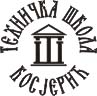 ГОДИШЊИ ПЛАН РАДА ШКОЛЕ ШКОЛСКА2021/2022. ГОДИНАКОСЈЕРИЋ, СЕПТЕМБАР 2021. ГОДИНЕСадржај1.	Садржај	22.   УВОДНИ ДЕО	42.1. Полазне основе рада	42.2.  ОБРАЗОВНИ ПРОФИЛ ЗА КОЈИ ЈЕ ШКОЛА ВЕРИФИКОВАНА	53.    МАТЕРИЈАЛНО-ТЕХНИЧКИ И ПРОСТОРНИУСЛОВИ РАДА	53.1. Основни подаци о школи	53.2. ОПРЕМЉЕНОСТ ШКОЛЕ	63.2.1. Опрема и намештај	64. КАДРОВСКИ УСЛОВИ РАДА	74.1. ДИРЕКТОР ШКОЛЕ	74.2. НАСТАВНИ КАДАР	74.3. СТРУЧНИ САРАДНИЦИ	94.4. ВАННАСТАВНИ КАДАР	94.5. Координатор практичне наставе	95.  ОРГАНИЗАЦИЈА ВАСПИТНО-ОБРАЗОВНОГ РАДА ШКОЛЕ	105.1. Бројно стање ученика и одељења	105.1.1. Бројно стање ученика по подручјима рада, образовним профилима	105.1.2. Ванредни ученици	105.1.3. План уписа на програме преквалификације и стручног оспособљавања	105.1.4. Путовање ученика до школе	115.2. РИТАМ РАДА	115.3. ПОДЕЛА ОДЕЉЕЊА НА НАСТАВНИКЕ И ОСТАЛА ЗАДУЖЕЊА	125.3.1. Предмети и одељења у којима наставници реализују наставу	115.4. Структура 40-то часовноградногвремена	155.4.1. Структура радне недеље наставника	155.5.Годишњи фонд часова теоријске, практичне наставе и вежби	175.5.1. Годишњи фонд часова по одељењима	175.5.2. Настава у блоку	195.5.3. Taбеларни приказ реализације блок наставе по образовним профилима	195.5.4. Годишњи фонд часова који се јавља због поделе одељења на групе	215.6. ИЗБОРНИ ПРЕДМЕТИ И ФАКУЛТАТИВНЕ АКТИВНОСТИ	235.6.1. Изборни предмети	235.7. ШКОЛСКИ КАЛЕНДАР ЗНАЧАЈНИХ АКТИВНОСТИ У ШКОЛИ	235.8. ИСПИТНИ РОКОВИ И ПРИПРЕМНИ РАД	245.9. ИЗВОЂЕЊЕ БЛОК НАСТАВЕ	246. ПРОГРАМИ СТРУЧНИХ ОРГАНА	256.1.1. Програм рада Наставничког већа	256.1.2. ПРОГРАМ РАДА ОДЕЉЕЊСКОГ ВЕЋА	266.1.3.  Програми рада стручних већа	286.1.4. Програм рада стручних актива	36Стручни актив за развојно планирање	36Стручни актив за развој школског програма	386.1.5. Програм рада педагошког колегијума	396.1.6.Програм рада педагога	406.1.7. Програмрадапсихолога	486.1.8. Програм рада библиотекара	506.1.9. План рада организатора практичне наставе, вежби и вежби у блоку	516.2.ПРОГРАМ РУКОВОДЕЋИХ ОРГАНА	54Програм рада директора школе	54ПРОГРАМ УПРАВНИХ ОРГАНА	56Школски одбор	567. ИНДИВИДУАЛНИ ПЛАНОВИ И ПРОГРАМИ НАСТАВНИКА	588.	ПРОГРАМ ВАННАСТАВНИХ АКТИВНОСТИ	588.1.	ПЛАН РАДА СЕКЦИЈА	588.1.1. План рада планинарске секције	588.1.2. План рада секције ЧИТАЛАЧКИ КЛУБ	598.2. ПЛАН РАДА ОДЕЉЕНСКОГ СТАРЕШИНЕ	598.3. ПРОГРАМ СЛОБОДНИХ АКТИВНОСТИ	608.3.1. Програм рада ученичког парламента	608.4. ЕКСКУРЗИЈЕ УЧЕНИКА	629. ПОСЕБНИ ПЛАНОВИ И ПРОГРАМИ ОБРАЗОВНО-ВАСПИТНОГ РАДА	629.1. Програм здравствене заштитеученика	629.2. План корективног рада са ученицима	629.3. Програм заштите животне средине	639.4.  План рада са ученицима из осетљивих група	639.5.  Програм/активности за развијање социјалних, животних вештина	649.6. Програмрадасаталентованими  надаренимученицима	6510. ПРОГРАМ РАДА ТИМОВА	6610.1. План рада тима за инклузивно образовање	6610.2. План рада тима за заштиту ученика од дискриминације, насиља, злостављања и занемаривања	6710.3. План рада тимазакаријерновођење и саветовање	7110.4. План рада тима за маркетинг школе	7210.5. План рада тима за самовредновање рада школе	7210.6. Планрадатимазаобезбеђивањеквалитета и развојшколе	7410.7. План рада тима за професионални развој	7510.8. Планрадатимазаразвојмеђупредметнихкомпетенција и предузетништва	7611. ПРОГРАМ СТРУЧНОГ УСАВРШАВАЊА	7911.1. Програм стручног усавршавања наставника	7911.2. Програм стручног усавршавања директора	7912. САРАДЊА СА РОДИТЕЉИМА И ДРУШТВЕНОМ СРЕДИНОМ	8112.1. Савет родитеља	8113. ПРАЋЕЊЕ И ЕВАЛУАЦИЈА ГОДИШЊЕГ ПРОГРАМА РАДА ШКОЛЕ	822.   УВОДНИ ДЕО2.1. Полазне основе рада	Годишњи план рада је основни документ у коме се у сажетој форми предвиђају педагошки резултати рада, одређују задаци и кординирају делатности и активности педагошког и ученичког колектива и васпитних чинилаца у школи и непосредној друштвеној средини ради обезбеђивања различитог утицаја на ученике.	У овом документу се постављају и разрађују основни актуелни циљеви и задаци школе, прецизирају промене до којих треба да дође у учењу, раду, васпитању и понашању ученика, као и најбољи начин, поступци и средства који осигуравају постизање оптималних резултата у датим условима уз најмањи утрошак времена и снага ученика и наставника, а уз то он осигурава праћење остваривања и вредновања постигнутих педагошких исхода.	Овај документ обезбеђује праћење остваривања циљева и задатака прописаних наставним планом и програмом, као и евалуацију појединих оперативних програма, као и рада школе у целини, како на нивоу стручних органа школе, тако и просветиних органа надлежних за педагошко-инструктивни рад и надзор.	Основна сврха и значај програмирања рада је подизање квалитета рада школе као целине, а у овом документу се посебно:	- разрађују и конкретизују сви васпитно-образовни задаци који се односе на живот и рад школе у целини и осигурава јединство деловања свих васпитно-образовних чинилаца;	- синхронизују радне делатности, обавезе и задаци се распоређују тако да сваки члан колектива зна шта, како и када треба да ради и које обавезе да испуни;	- дефинишу и уједначавају захтеви и одговорности према свим носиоцима образовно-васпитне активности;	- оперативно кординирају радне делатности и стално повећавају ниво руковођења путем усмеравања, подстицања и кориговања, тако да школа постаје ефикасна у целини;	- отклања дуплирање обавеза, стихијалност и импровизацију у раду, непокривеност задатака од стране конкретних носилаца.Основне поставке плана произилазе из Закона о средњем образовању и васпитању, важећих Планова и програма рада за подручја рада Економија, право и администрација, Трговина, угоститељство и туризам и Електротехника  и Статута школе.Основне поставке плана произилазе  и из Закона о основама система образовања и васпитања („Службени гласник РС“, бр.  88/2017, 27/2018 - други закон, 27/2018 (II) - други закон, 10/2019 и 6/2020), те следећих других правних аката и прописа:Закона o средњем образовању и васпитању („Службени гласник РС“, бр. 55/2013,  27/2018 - други закон, 6/2020   и 52/2021)Правилника о ближим условима у погледу простора, опреме и наставних средстава за остваривање наставних планова и програма образовања и васпитања за стручне предмете за образовне профиле у трогодишњем и четворогодишњем трајању у стручним школама у подручју рада Економија, право и администрација („Службени гласник РС“, бр. 16/2015-7, 7/2016-7, 9/2019-166)Правилника о ближим условима у погледу простора, опреме и наставних средстава за остваривање наставних планова и програма образовања и васпитања за стручне предмете за образовне профиле у трогодишњем и четворогодишњем трајању у стручним школама у подручју рада Трговина, угоститељство и туризам („Службени гласник РС“, бр. 16/2015, 14/2020)Правилника о ближим условима у погледу простора, опреме и наставних средстава за остваривање наставних планова и програма образовања и васпитања за стручне предмете за образовне профиле у трогодишњем и четворогодишњем трајању у стручним школама у подручју рада Електротехника („Службени гласник РС“, 16/2015, 10/2016, 11/2017, 4/2018, 13/2018, 2/2020, 14/2020)Правилника о оцењивању ученика у средњем образовању и васпитању („Службени гласник РС“, бр. 28/2015, 1059/2020)Правилника о календару образовно-васпитног рада средњих школа за школску 2021/2022. годину („Службени гласник РС“, бр. 88/2017/, 27/2018, 10/2019 и 6/2020)2.2.  ОБРАЗОВНИ ПРОФИЛ ЗА КОЈИ ЈЕ ШКОЛА ВЕРИФИКОВАНАШкола остварује програме за подручје рада: ЕКОНОМИЈА, ПРАВО И АДМИНИСТРАЦИЈА, за образовни профил ЕКОНОМСКИ ТЕХНИЧАР;за подручје рада ТРГОВИНА, УГОСТИТЕЉСТВО И ТУРИЗАМ, за образовни профил ТРГОВАЦ;за подручје рада ЕЛЕКТРОТЕХНИКА, за образовни профил ЕЛЕКТРОТЕХНИЧАР РАЧУНАРА.3.    МАТЕРИЈАЛНО-ТЕХНИЧКИ И ПРОСТОРНИУСЛОВИ РАДА3.1. Основни подаци о школиТехничка школа КосјерићСветосавска бр. 3931260 КосјерићТелефон/факс: 031 781 645Web site: www.tehnickaskolakosjeric.edu.rse-mail: tskosjeric@gmail.comsstehskokos2@ptt.yuШколски простор, Техничке школе, подразумева земљиште на коме је изграђена школска зграда, школско двориште, спортске терене и школска зграда у целини са помоћним просторима. Техничка школа у Косјерићу (у даљем тексту школа) реализује наставу у две зграде, од којих је једна 300 м2 а друга 810 м2. Теоретска настава реализује се у већој згради, а практична настава и блок настава из информатике у мањој згради. Већа зграда поред наставничке канцеларије, канцеларије психолога и педагога и просторије за пријем родитеља, поседује и осам учионица за теоретску наставу, од којих је једна специјализовани кабинет за електронику и једна кабинет за рачуноводство. У мањој згради је библиотека са читаоницом, где ученици проводе слободно време и обављају ваннаставне активности. Поредбиблиотеке, школапоседујерадионицу, мали и великиинформатичкикабинет. Нова, комплетноопремљена канцеларија директора од 2018. године такође је у малој згради као и канцеларија секретара и шефа рачуноводства. У свим учионицама се налази рачунар за наставнике.Поред школске зграде, школски простор обухвата школско двориште са зеленим површинама које се редовно одржавају, као и спортски терен на коме је игралиште за мали фудбал, кошарку и одбојку, пресвучениновимасфалтом. Спортски терен је 2017. године опремљен са два нова коша, а на површини поред терена постављено је седам справа за вежбање на отворном (теретана на отвореном)..У непосредној близини школе изграђена је спортска дворана, коју ученици користе од  школске 2012/2013 године. Површина хала је око 1573 квадратних метара.3.2. ОПРЕМЉЕНОСТ ШКОЛЕ3.2.1. Опрема и намештај	Учионице су опремљене новимклупама и столицама, које су набављене 2017. године.Све учионице и наставничка канцеларија, због потреба електронског дневника, који школа користи од школске 2019/2020. године, поседују рачунаре повезане на интернет мрежу. Кабинети за информатику (мали и велики) имају 15  рачунара повезаних на интернет и један наставнички рачунар. Кабинет за електронику поседује два осцилоскопа, преко 25 унимера, конструкторе, два PLC-а, као и свеелементенеопходнихзавежбеиблокнаставуизовихпредмета. Школа такође поседује и 6 видео пројектора и платно за пројектор, 2 фотокопир апарата.У школи постији видео надзор у обе зграде.Школа је 2013. године, преко пројекта ''ЗА МОЈ КОСЈЕРИЋ'', Титан цементаре Косјерић, добила средства за набавку (и набавила) савремених школских учила (ШКОЛИЦЕ) за предмете електротехничке струке, док је 2016. године добила средства за опремање кабинета за Рачуноводство (9 лап топ рачунара, један видео пројектор и штампач), по пројекту „Савремена економија у школи“.У протеклојшколскојгодини (2020/21.), школајеопремилаједнумањуучионицуса 12 рачунараповезанихнаинтернет.Школска библиотека располаже са фондом од 4600 књига, односно, са око 380 наслова. Фондом књига у школској библиотеци задовољавају се потребе ученика за школском лектиром, као и литературом за проширивање и продубљивање знања и интересовања ученика. Наконкурсу “ЗамојКосјерић” у организацијиТитанцементареКосјерић 2018. године, Техничкашколајеучествоваласапројектомподназивом „Кључевизнања“, заадаптацију и уређењепросторашколскебиблиотеке. Пројекатједелимичноодобрен и одтихсредставареновиранајебиблиотека.У поређењу са нормативом, опремљеност школе наставним средствима износи око 70%, с тим, што се проценат опремљености разликује у зависности од предмета. 4. КАДРОВСКИ УСЛОВИ РАДА4.1. ДИРЕКТОР ШКОЛЕ4.2. НАСТАВНИ КАДАР4.3. СТРУЧНИ САРАДНИЦИ4.4. ВАННАСТАВНИ КАДАР4.5. Координатор практичне наставе5.  ОРГАНИЗАЦИЈА ВАСПИТНО-ОБРАЗОВНОГ РАДА ШКОЛЕ5.1. Бројно стање ученика и одељења5.1.1. Бројно стање ученика по подручјима рада, образовним профилимаБројно стање ученика према страним језицима који се изучавају у школи5.1.2. Ванредни ученици5.1.3. План уписа на програме преквалификације и стручног оспособљавања5.1.4. Путовање ученика до школе5.2. РИТАМ РАДАРАСПОРЕД ЗВОЊЕЊАНастава почиње у 8.00 часова и часови трају 45 минута.Настава ће бити организована по једном од 3 модела у зависности од епидемиолошке ситуације.Од 1. септембра школа почиње да ради по моделу 1.Модел 1: Образовно–васпитни рад у школи кроз непосредан рад;Модел 2: Образовно–васпитни рад у школи кроз непосредан рад и наставом на даљину у организацији школе;Модел 3: Настава на даљину (он лајн) у организацији школе.За рад на даљину, школа је изабрала платформу ГУГЛ УЧИОНИЦА.Стратегија ублажавање вируса од трансмисије SARS-CoV-2 подразумева пет кључних мера у редовној настави: Доследна и исправна употреба маски у простору школе од стране свих лица (ученици, запослени);Физичка динстанца према могућностима школе (може и мања од 1 метра);Хигијена руку и респираторна хигијена;Чишћење и дезинфекције простора школе у целини;Успостављање сарадње са надлежном здравственом службом, а посебно са надлежним ИЈЗ/ЗЈЗ.5.3. ПОДЕЛА ОДЕЉЕЊА НА НАСТАВНИКЕ И ОСТАЛА ЗАДУЖЕЊА5.3.1. Предмети и одељења у којима наставници реализују наставу5.4. Структура 40-то часовноградногвремена5.4.1. Структура радне недеље наставника5.5.Годишњи фонд часова теоријске, практичне наставе и вежби5.5.1. Годишњи фонд часова по одељењима5.5.2. Настава у блоку5.5.3. Taбеларни приказ реализације блок наставе по образовним профилимаЕкономски техничарЕлектротехничар рачунара5.5.4. Годишњи фонд часова који се јавља због поделе одељења на групе5.6. ИЗБОРНИ ПРЕДМЕТИ И ФАКУЛТАТИВНЕ АКТИВНОСТИ5.6.1. Изборни предметиИзборни предмет за ученике 3. разреда електротехничког смера је електроенергетика.Изборни предмет за ученике 3. разреда економског смера је Национална економија.Изборни предмет за ученике 4. разреда електротехничког смера је Алати за упревљање садржајем на интернету.5.7. ШКОЛСКИ КАЛЕНДАР ЗНАЧАЈНИХ АКТИВНОСТИ У ШКОЛИКласификациони периоди: први класификациони период – 29. октобар 2021. године; полугодиште – 30. јануар 2021.године; трећи класификациони период – 8. април 2022. године, крај другог полугодишта по календару рада, 21. јун 2022. године.Време реализације екскурзије: Програм за екскурзију ће бити донет као Анекс ГПР школе.Организовање припремне наставе: припремна настава за ванредне ученике организоваће се пред сваки испитни рок у зависности од испита који су пријављени. Припремна настава за полагање разредних испита организоваће се у мају/јуну 2022. године. Припремна настава за полагање поправних испита организоваће се у јуну и августу 2022. године. Припремна настава за организовање матурских испита организоваће се у јуну 2022. године.Изједначавањезаступљеностидана у школскојгодинивршићемопоследећемраспореду: у среду13. октобра, бићереализованичасовиодпетка.Такмичења:У текућој школској години, школа ће узети учешће на такмичењима ученика у организацији Министарства просвете и репрезентативних удружења (као што су ''Архимедес'' – удружење математичара, међушколска такмичења и др.), тако да предвиђамо учешће на следећим такмичењима:Такмичење рецитатора;Такмичење из српског језика;Републичка и окружна такмичења из стручних предмета у области економије и електротехнике;Такмичења из историје;Такмичења из математике (Мислиша, Кенгур без граница, редовна школска...);Спортска такмичења (одбојка, кошарка, стони тенис, фудбал, атлетика...);и остала такмичења у зависности од интересовања ученика.Значајне културне активности и акције које школа организује и у којима учествује: Септембар – посета и учешће на изложби у Народној библиотеци у Косјерићу;Октобар и март – учешње у манифестацијама организације Потомака ратникаНовембар – учешће у организацији књижевних вечери, Народна библиотека Косјерић;Децембар – ученички колаж програм;Јануар – прослава Савиндана, приредба;Март – посета сајму технике и учешће у свечаностима поводом Дана општине;Април – организација посете Техничкој школи за ученике 8. разреда основних школа са подручја наше општине;Мај – учешће на међународној меморијалној трци ''Генерал Светомир Ђукић''...Мај – организовање „Спортске олимпијаде“ у којој ће учествовати и ученици осмих разреда основних школа са територије наше општине;Приликом обележавања значајних датума наше историје и културе у школи (као и ван ње, а у организацији школе), биће организоване пригодне свечаности и изложбе.5.8. ИСПИТНИ РОКОВИ И ПРИПРЕМНИ РАДРазредни испити за завршне разреде – од 1. до 6. јуна;Разредни испити за остале разреде – од 22. до 24. јуна;Матурски испит – од 07. до 17. јуна;Поправни испити за завршне разреде – од06. до 17. јуна;Поправни испити за остале разреде – од 20. до 30. августа;Испитни рокови за ванредне ученике – новембар, јануар, април, јун и август.Припремни рад биће организован по већ датом распореду.5.9. ИЗВОЂЕЊЕ БЛОК НАСТАВЕПоредредовнеблокнаставекојасереализује у школи, део наставног програма школа ће остваривати у радним организацијама чије је седиште у Косјерићу. Ово се односи на блок наставу из Рачуноводства, где се ученици ближе упознају са конкретним задацима у пракси и послу.Са наведеним организацијама школа је и до сада остваривала овај део програма на задовољавајући начин.Део наставног програма за образовни профил електротехничар рачунара, односно део блок наставе из предмета Основе аутоматског управљања и Рачунари, оствариће се посетом радним организацијама и упознавањем са процесом рада..6. ПРОГРАМИ СТРУЧНИХ ОРГАНАНа основу члана 66. и 67. Закона о о основама система образовања и васпитања стручни органи школе су: наставничко веће, одељенско веће, стручна већа за област предмета, стручни актив за развојно планирање, стручни актив за развој школског програма и педагошки колегијум.6.1.1. Програм рада Наставничког већаНаставничковећеодлучујенаседницамакојесазива и њимаруководидиректорШколе.Већеодлучује о питањима у везисаорганизовањемсвихобликаобразовно – васпитнограда и пратиостваривањеГодишњегпланарада,  расправља и одобраваизвођењеђачкихекскурзија и календартакмичења,  организује и спроводисвеврстеиспита и изричеваспитно-дисциплинскемере у оквирусвојенадлежности. 6.1.2. ПРОГРАМ РАДА ОДЕЉЕЊСКОГ ВЕЋАСедницеодељењскогвећаорганизујусепремапотреби, алиобавезнонапочеткушколскегодине (конституисање, планрада и др.) и накрајусвакогкласификационогпериода (анализа и сумирањерезултата).Осимобавезнихседница, сазивајусе и ванредне, радирешавањанасталихакутнихпроблема, изрицањеваспитнихмера и слично.Засвакуседницуодељењскогвећаодељењскистарешинамораутврдитидневниредиминимум 3 данараније, о времену и местуодржавања,обавеститичлановеодељењскогвећа, директорашколе и стручнесараднике, прекоогласнетаблезанаставнике.6.1.3.  Програми рада стручних већаСтручно веће српског језика и књижевности и страних језикаЧланови Већа: Славица Јовановић, Славица ПетровићПредседник: Славица ЈовановићСтурчно веће економске групе предметаЧланови Стручног већа економске групе предмета су:Павловић Јелена, председникРадовић ГоранЈовановић СтанаДуњић Радосављевић МирјанаСтефановић МиленкоПлан реализације активностиНачин праћења реализације: анализа рада на састанцима Стручног већа. Носиоци праћења: председник и чланови Стручног већа.Напомена: план ће бити реализован и према потребама редукован у складу са епидемиолошком ситуацијом током школске године и начином реализације наставе.Стручно веће природних наукаЧланови :БогдановићМилутин, ВитезовићЈелена (руководилац), ЈовановићМирјана, ЈоксимовићЉиљана и ШаровићСлавка.Програм рада Стручног већа електротехничке групе предметаПредседник Стручног већа: Данило ЈекнићПлан рада стручног већа друштвених наукаЧлановивећа: ЖељкоМарић (председник), ИванЂурић, ЗораМатић, ДушицаТулимировић, СлавишаЂокић и МиленкоСтефановић.6.1.4. Програм рада стручних активаСтручни актив за развојно планирањеЧланови стучног актива зa развојно планирање су:  Слободан Савић (председник), Славица Петровић, Жељко Марић, Нада Весковић, Матић Зора,Драгана Божовић, Драгиша Трипковић(родитељ), Сандра Филиповић (локална заједница), (ученик) и Слађана Глигоријевић (директор школе).Имајући у виду приоритете из глобалног развојног плана и самовредновања рада школе, актив за развојно планирање доноси програм активности унапређења рада школе за школску 2021/22. годину.Стручни актив за развој школског програмаЧланови Стручног актива за развој школског програма:Јелена Витезовић – координаторМилутин БогдановићДанило ЈекнићГордана ШтуловићЈелена ПавловићСлађана Глигоријевић - директор6.1.5. Програм рада педагошког колегијумаПедагошкиколегијумчинепредседницистручнихактива и стручнихвећазаобластипредмета и стручнисарадници. Педагошкимколегијумомруководи и председавадиректорШколе.Колегијумсебавипитањимастручногусавршавања иунапређењаквалитетарадаШколе у складусаЗаконом. Планиранојеседамседница у школскојгодинипоследећемплану и програму:6.1.6.Програм рада педагогаЦиљеви и задаци рада педагогаЦиљ: Применом теоријских, практичних, и истраживачких сазнања педагошке науке педагог доприноси остваривању унапређивању образовно васпитног рада у установи, у складу са циљевима и принципима образовања и васпитања дефинисаних Законом о основама система образовања и васпитања, као и посебним законима.Задаци: Учешће у остваривању оптималних услова за развој деце и ученика и остваривање образовно-васпитног рада;Праћење и подстицање целовитог развоја детета и ученика;Пружање подршке наставницима на унапређивању и осавремењавању образовно-васпитног рада;Пружање подршке родитељима, односно старатељима на јачању њихових васпитних компетенција и развијању сарадње породице и установе по питањима значајним за васпитање и образовање деце и ученика;Учествовање у праћењу и вредновању образовно-васпитног рада;Сарадња са институцијама, локалном самоуправом, стручним и струковним организацијама о значаја за успешан рад установе;Самовредновање, стално стручно усавршавање и праћење развоја педагошге науке и праксе.6.1.7. ПрограмрадапсихологаПсихологшколе, применомтеоријских, практичних и истраживачкихсазнањапсихолошкенауке, доприносиоставривању и унапређивањуобразовноваспитнограда у школи, у складусациљевима и принципимаобразовања и васпитањадефинисанихЗаконом о основамасистемаобразовања и васпитања ,Законом о средњемобразовању и васпитањукао и наосновамапрограмарадашколезашколску 2020/2021. годину.Васпитно – образовнирадстручнопсихолошкеслужбе у нареднојшколскојгодиниорганизоваћесенаследећимнивоима:Планирање и програмирањеваспитнообразовноградаОрганизација, унапређивање, реализација и праћењеобразовноваспитноградаСарадњасанаставницимаСарадња и саветодавнирадсародитељимаРадсaученицимаРадсадиректором, стручнимсарадницима, педагогом,,педагошкимасистентом и пратиоцемдетета, односноученикаУчешће у радустручнихоргана и тимоваСарадњасанадлежнимустановама, организацијама, удружењима и јединицомлокалнесамоуправеВођењедокументације, припремезарад и стручноусавршавањеПЛАНИРАЊЕ И ПРОГРАМИРАЊЕ ВАСПИТНО – ОБРАЗОВНОГ РАДА ОРГАНИЗАЦИЈА, УНАПРЕЂИВАЊЕ, РЕАЛИЗАЦИЈА И ПРАЋЕЊЕ ВАСПИТНО ОБРАЗОВНОГ РАДА САРАДЊА СА НАСТАВНИЦИМАРАД СА УЧЕНИЦИМАКОРЕКТИВНИ РАДСАРАДЊА И САВЕТОДАВНИ РАД СА РОДИТЕЉИМАПРОФЕСИОНАЛНА ОРИЈЕНТАЦИЈААНАЛИТИЧКО ИСТРАЖИВАЧКИ РАД УЧЕШЋЕ У РАДУ СТРУЧНОХ ОРГАНА, СТРУЧНО УСАВРШАВАЊЕ, САРАДЊА СА ИНСТИТУЦИЈАМА И ВОЂЕЊЕ ДОКУМЕНТАЦИЈЕ6.1.8. Програм рада библиотекара6.1.9. План рада организатора практичне наставе, вежби и вежби у блоку6.2.ПРОГРАМ РУКОВОДЕЋИХ ОРГАНАПрограм рада директора школеДиректор руководи радом установе у складу са чланом 122. Закона о систему образовања и васпитања и члана 67.Статута  школе, у складу са стандардима компентенција директора и одговоран је за законитост рада установе и за успешно обављање делатности школе. У школској 2021/22. планиране су следеће активности:План инструктивно-педагошког рада директора:Поред наведених послова, директор ће обављати и друге послове који нису предвиђени овим програмом, а које му буде наметала тренутна конкретна ситуација.ПРОГРАМ УПРАВНИХ ОРГАНАШколски одборСастав Школског одбораПрограм рада Школског одбора(члан 119. Закона о основама система обр. и васпитања)На седницама Школског одбора разматраће се и друга питања битна за рад установе која у међувремену искрсну.Седницама школског одбора присуствују и представници ученичког парламента без права одлучивања: __________________________________.7. ИНДИВИДУАЛНИ ПЛАНОВИ И ПРОГРАМИ НАСТАВНИКАИндивидуални планови и програми наставника налазе се у школи.ПРОГРАМ ВАННАСТАВНИХ АКТИВНОСТИПЛАН РАДА СЕКЦИЈА8.1.1. План рада планинарске секцијеПланрадасекцијејеоквиран и подложанпроменамајервеликидеопланираногсадржајајезавистанодклиматских идругихоколности. Посебанпроблем у реализацијипланаможепредстављати и актуелнаепидемијскаситуација. Реализацијапланираногсадржајасеодвија у учионицама а деонасамомтерену у ближој и даљојоколиниКосјерића. У случајупогоршањаепидемијскеситуациједеоактивностићебитиредукован а деореализованонлајн.ЦИЉЕВИ И ЗАДАЦИ :- промовисањездравогначинаживота- развијањееколошкесвестикодученика- развијањесолидарних, другарскиходносамеђучлановима- упознавањесавештинамакојемогубитиодкористизаактиванборавак у природи- применастеченихзнања у реалнимусловима и ситуацијама- сарадњасадругимсекцијама и организацијама у локалнојзаједници- учесће у манифестацијамакојесупопрограмусличнерадусекцијеОКВИРНИ ПЛАН :- Увођењеновихчланова у радсекцијекао и њиховоупознавањесарадомсекцијеЗареализацијупредвиђен 1 час ,септембар 2021.- Обукановихчланова и њиховаприпремадасеукључе у радсекцијеЗареализацијупредвђено 5 часова ,токомцелегодине.-  Презентацијаоствареног( пројекцијаслика и филмованасталихтокомпрошлегодине )Зареализацијупредвиђена 4 часа, токомцелегодине-  Организација и учешће у манифестацијамакаоштосу    „ ДанПланетеЗемље „ и другеманифестације у организацијинашешколе и локалнезаједницеЗареализацијупредвиђена 4 часа-  Ажурирањепрофиланадруштвенојрежи „ FACEBOOK „Зареалиѕацијупревиђенједанчас , у октобру-  ПланинарењенаподручјуОвчарбање и боравак у планинарскомдому.Зареализацијупредвиђено 10 часова. Октобарилимартовешколскегодине.-  Учешћенапланинарскимакцијама, самостално и у организацији ПЕД „ СУБЈЕЛ „Зареализацијупредвиђено 15 часова, токомцелегодине.Руководилацсекције: МиленкоСтефановић8.1.2. План рада секције ЧИТАЛАЧКИ КЛУБОквирнипрограм: Секцијаћесебавитинеговањемчиталачкекултуре, писаног и усменогизражавања, као и афирмацијомученика и школе у заједници.Конкретнеактивности:-Развијањечиталачкекултуре – интересовањаучениказакњигу и читање-Усвајањезнањаизкњижевности и општекултуре-Унапређењеинтелектуалнихвештина: мишљења, закључивања,изношењаставова и вођењадијалога-Развијањекултуреписаногизражавања-Учешћеналитерарнимконкурсима-Неговањекултурелепогговора-Учешће у културнимманифестацијама, јавнимнаступима и такмичењима у рецитовању-Организовањешколскихприредби и другихкреативнихпрограма- Препознавање и подстицањестваралачкихкапацитетаученика-Подстицањеодговорности, укључивања и социјализацијеученика-Посетаустановама, књижевнимманифестацијама и културнимдогађајима-Сарадњасашколском и градскомбиблиотеком- Сарадњасаинституцијама и организацијамалокалнезаједнице-Афирмацијаученика и школе у заједници	Руководилацсекције: СлавицаЈовановић8.2. ПЛАН РАДА ОДЕЉЕНСКОГ СТАРЕШИНЕГлобални план рада одељењског старешине	Обавеза одељенског старешине је да, што успешније ''води'' одељење, сарађује са предметним наставницима, председава Одељенским већем, уредно води педагошку документацију, сарађује са родитељима ученика и обавља остале послове везане за позив одељенског старешине.Одељенски старешина има обавезу да једном недељно одржи час одељењског старешине, да организује рад одељењске заједнице и да га усмерава.Препорука је да се на сваком часу одељењског старешине одвоји десетак минута за разговор са ученицима о евантуалном насиљу и дискриминацији, у школи и ван ње, у периоду између два часа одељењског старешине.Оквирни план рада одељенског старешине:Упознавање ученика са организационом структуром школе, распоредом часова, дежурством ученика у школи, правилима понашања и дужностима, као и правима и обавезама ученика;Организација допунске наставе, идентификација ученика којима је потребна додатна подршка и индивидуални рад;Организација додатне наставе за ученике који желе да продубе своја знања стечена на редовним часовима;Понашање ученика ван школе, морално и естетско васпитање;Превенција насиља и дискриминације (перманентно);Проблеми у настави;Дисциплина и успех ученика;Болести зависности: наркоманија, пушење, алкохолизам...Однос међу половима;Рационализација и мотивација у учењу;Спорт и његов значај за духовни и физички развој личности;Афирмација младих у нашем друштву;Каријерно вођење и саветовање;Изостајање са часова и дисциплина ученика;Организација спортсих такмичења;Анализа рада сваког ученика одељења на класификационим периодима и др.4 часа (2 у првом и 2 у другом полугодишту) – предавања од стране МУП-азаученикезавршнихразреда.8.3. ПРОГРАМ СЛОБОДНИХ АКТИВНОСТИ8.3.1. Програм рада ученичког парламентаПратећиреформскепроцесекао и процесдемократизацијешколе у којојјеомогућеномладимадаостварујусвојапартиципативнаправа и активноучешће у животушколе у ТехничкојшколиделујеУченичкипарламент. Сачињавајугаподваделегатаученикаиз свакогодељењаШколе.Ученичкипарламентћесе у току 2021/22. годинебавитиследећимпитањимавезанимзарад и живот у школи:учешће у реализацији Школског развојног плана, учешће у раду тима за заштиту ученика од насиља (вршњачки тим)слободним и ваннаставним активностима, питањима школских екскурзија, учешћу на спортским и другим такмичењима, организацији манифестација ученика у школи и ван ње, разматра односе и сарадњу ученика и наставника или стручног сарадника, предлагање и израда пројеката везана за школске и ваншколске активности,обавештавање ученика о питањима од посебног значаја за њихово школовање,остала питања везана за живот и рад ученика.ПланрадаУченичкогпарламентаЗа помоћ (координатор) у раду парламента задужена је Гордана Штуловић, психолог.8.4. ЕКСКУРЗИЈЕ УЧЕНИКА(Правилник о измени правилника о наставном плану и програму образовања и васпитања за заједничке предмете у стручним и уметничким школама, СЛ. Гласник РС, Просветни гласник бр. 1/2009. и Правилник o организацији и остваривању екскурзије у средњој школи „Службени гласник РС“ бр. 30/2019) У зависности од епидемиолошке ситуације, школа ће планирати екскурзију за ову школску годину, а план ће бити додати као Анекс Годишњем плану рада школе.9. ПОСЕБНИ ПЛАНОВИ И ПРОГРАМИ ОБРАЗОВНО-ВАСПИТНОГ РАДА9.1. Програм здравствене заштитеученикаЦељеви програма су:Стицање знања, формирање ставова и понашања ученика у вези са здрављем и здравим начином живота и развојем хуманизације односа међу људима Унапређивање хигијенских и радних услова у школи и елиминисање утицаја који штетно делују на здравље.Остваривање активног односа и узајамне сарадње школе, породице и заједнице на развоју, заштити и унапређењу здравља ученикаПланиране активности:9.2. План корективног рада са ученицима9.3. Програм заштите животне срединеОпштејепознатзначајзеленихповршина и утицајзелениланачовека.Заштиташколскогпростораодбуке, аерозагађењадоприносеваспитно - наставнојфункцијијерћекрозботаничкоупознавањеврстадрвећа, жбуња и цвећа и њиховихкориснихфункцијаразвијатикоддецељубавпремабиљкама и природиуопште.Естетскоуређенодвориште и атрактивнообликованозеленилодопуњујуваспитниефекатбуђењем и развијањемплеменитихосећањакодмладихдаволе, цене и уживају у окружењулепообликованогприродногамбијента.Члановипланинарско-еколошкесекцијепратитићерадодељенскихзаједницанауређењушколе, а свесациљемобезбеђењаквалитетнихусловасредине у којојсеучи, борави и ради.9.4.  План рада са ученицима из осетљивих група9.5.  Програм/активности за развијање социјалних, животних вештина9.6. Програмрадасаталентованими  надаренимученицимаНадареностјесвеукупнанатпросечнаспособностзарешавањепојединихпроблемакојипоседујеодређеналичност. У односунадруге, надаренаособабрже, лакше и бољерешавапојединесложенепроблемештојечиниизнадпросечном.Таленатједаровитост у ужемсмислутј. развијенаспецифичнаспособносткојаомогућавабрзо и лакостицањенекевештине, као и високопостигнућеуспеханаодређеномпољу.10. ПРОГРАМ РАДА ТИМОВА10.1. План рада тима за инклузивно образовањеШколупохађајутриученикасапотребамаза ИОП. Одтогадваученикадругогразреда и једанученикчетвртогразреда.10.2. План рада тима за заштиту ученика од дискриминације, насиља, злостављања и занемаривањаТим чине: ЗораМатић (кординатор), ГорданаШтуловић, ЖељкоМарић, ИванЂурић, Никола Божић, СлађанаГлигоријевић (директор)За школску 2021/22. годину планиране су следеће активности:10.3. План рада тимазакаријерновођење и саветовањеКоординатортима: ГоранРадовићЧлановитима :СлавицаЈовановић,ГоранРадовић,СлободанСавић,ИванСтефановић,АлександарМарјановић и СлађанаГлигоријевић.10.4. План рада тима за маркетинг школеЧланови тима за промоцију школе:ИНТЕРНИ МАРКЕТИНГИнтернимаркетингшколеобухвата:Издавање Годишњег извештаја Сајт школеПосете ђака осмих разредаЕКСТЕРНИ МАРКЕТИНГЕкстерни маркетинг обухвата следеће активности:Сарадња школе са локалним медијимаСарадња школе са другим образовним институцијамаПрезентација школе у оквиру активности везаних за упис ученика у први разредСарадња са школама из регионаСајт школе10.5. План рада тима за самовредновање рада школеУ идућојшколскојгодиниТимћерадитиуследећемсаставу (чланови Тима):Мирјана Дуњић Радосављевић, члан наставничког колектива (координатор)Слађана Глигоријевић, директор школе,Горан Радовић, члан наставничког колективаИван Стефановић, члан наставничког колективаСлавка Шаровић, члан наставничког колективаВесна Павловић, члан наставничког колективаСлободан Савић, педагог (стручни сарадник)представник родитељапредставник општинеученикученикГлобалнипланрада:Обезбеђењеконтинуитета у активностима, транспарентностирада и извештавању,ДоношењегодишњегПланарада, сакључнимактивностимаделовања,ИзборобластисамовредновањаиподелазадужењамеђучлановимаТима, одређивањесадржаја, метода и динамикерада,Организација и координацијапроцесасамовредновања у колективу: сарадњасанаставницима,ученицимаисвиморганимаТехничкешколе,радисвеобухватног и објективногсагледавањаквалитетарадаустанове,Едукација и праћењесавременепраксе у примениметодасамовредновања,СарадњасаШколскомуправом, Разменапраксесадругимшколама,Организовањеконсултација и састанакаТима, у циљуквалитета и сумирањарезултатарада,ИзрадагодишњегИзвештаја о самовредновању,ФормулисањеАкционихплановазаунапређењерадаустанове,ПодршкачлановаТима у процесуреализацијеактивности, предвиђенихакционимплановима.У токушколске 2021/22. годинесамовредновањећемоспровести у једнојобласти: ОБЛАСТ КВАЛИТЕТА 1:ПРОГРАМИРАЊЕ, ПЛАНИРАЊЕ И ИЗВЕШТАВАЊЕ Процес самовредновања спроводимонаосновуПравилника о стандардимаквалитетарадаустанове (Службенигласник РС, бр. 14 од 2. августа 2018. године). У приступућемокориститиинструкције и материјалесадигиталне moodle Платформе ''Подршка примени Оквираквалитета'',коју је организовалаШколска управа Ужице, за школеЗлатиборског округа. Урадуплатформесмоактивноучествовалитокомпрвогполугодишта 2019/2020 школскегодине.10.6. Планрадатимазаобезбеђивањеквалитета и развојшколеТим подразумева координацију свих активности и мера  које предузимају постојећи стручни органи, тимови и Педагошки колегијум.Због значаја квалитетног функционисања дитектор је стални члан овог Тима. Улога Тима за обезбеђивање квалитета и развој установе у функционисању интерног система биће посебно значајна у:развоју методологије самовредновања у складу са стандардимаквалитета рада установакоришћењу анализе истраживачких података за даљи развој установедавању стручних мишљења у поступцима за стицање звања наставника у односу на захтеве квалитетног образовно-васпитног рада, резултате самовредновања и спољашњег вредновања установепраћењу напредовања ученика у односу на очекиване резултатеЧланови Тима за обезбеђивање квалитета и развој установе су:10.7. План рада тима за професионални развојЧланови Тима за професионални развој:Јелена Витезовић – координаторАлександар МарјановићСлавица ЕлчићСлавка ШаровићДушко МатићСлађана Глигоријевић - директор10.8. Планрадатимазаразвојмеђупредметнихкомпетенција и предузетништваКординатортима :ЉиљанаЈоксимовићЧлановитима : Никола Божић, СлавкаШаровић, Жељка Радовановић., ДраганаБожовић, СлађанаГлигоријевићциљеви : -динамичније ангажовање и комбиновање знања, вештина и ставова релевантних за различите реалне контексте који захтевају функционалну примену-подтицање  наставника да креирају и изводе часове које развијају међупредметне компетенције-промоција предузетништвазадаци:-развој свих појединачних компетенција-развој компетенција кроз наставу свих предмета-примена у различитим ситуацијама при решавању проблема и задатака-развој основа за целоживотно учење-развој свих општих међупредметних компетенција Компетенција за целоживотно учењеВештина комуникацијеРад са подацима и информацијамаДигитална компетенција Решавање проблемаВештина сарадњеВештина за живот у демократском друштвуБрига за здрављеЕколошка компетенција Естетска компетенција Предузетничка компетенција11. ПРОГРАМ СТРУЧНОГ УСАВРШАВАЊА11.1. Програм стручног усавршавања наставникаАнализом предлога стручних већа и личних планова за стручно усавршавање наставника и стручних сарадника, а у складу са средствима којима школа располаже, поред сталног стручног усавршавања у оквиру установе,школа планира и следеће програме стручног усавршавања (Каталог програма од школске 2018/19. до 2021/22. године):11.2. Програм стручног усавршавања директора12. САРАДЊА СА РОДИТЕЉИМА И ДРУШТВЕНОМ СРЕДИНОМ12.1. Савет родитељаЧланови савета родитеља по одољењимаПредлог програм рада Савета родитеља (члан 120. Закона о основама система образовања и васпитања)Сарадња са родитељима огледа се у пружању помоћи родитељима за што успешније остваривање васпитне улоге породице, као и у ангажовању родитеља у реализацији васпитно образовног рада школе.13. ПРАЋЕЊЕ И ЕВАЛУАЦИЈА ГОДИШЊЕГ ПРОГРАМА РАДА ШКОЛЕСаставни део Плана рада чине:планови рада наставникапланови рада одељенских старешинапланови и програми додатног и допунског радапланови рада слободних активностидокументација о припремању наставника за извођење образовно-васпитног радашколски развојни планшколски програмпрограм за заштиту ученика од насиља, злостављања и занемаривањалични планови професионалног развоја (стручног усавршавања). Директор школеСлађана ГлигоријевићВрсте просторијаБројПовршинаОпремљеностУчионице634260%Кабинет за рачуноводство15780%Кабинет за електронику15770%Кабинет за информатику140                 100%Кабинет за информатику156100%Библиотека са читаоницом14080%Радионица13550%Канцеларије360Ходници, оставе и друго7339У К У П Н О221.11070%Врста земљишне површиПовршина у м2Спортски полигон1.680Двориште и зелене површи13.938У к у п н о15.618Име и презимеВрста стручне спремеГодине радногстажалиценца% ангажованости на другим пословима у школи и којимСлађана ГлигоријевићДипл. економиста27Да Име и презимеВрста стручне спремеПредмет који предајеГод. радног стажаЛиценца% ангаж. у школи% ангажованости у другој школи (којој)Милутин Богдановићдип. инж. маши.Математика 28Да 18.3832 ОШ ВардаСлавка Шаровићдип. маш.инж.Математика 28Да 110.65-Славица Јовановићпроф. српск.језикаСрпски језик32Да98,84-Славица Елчићпроф. српск. језикаСрпски језик12Да 33,3367 ОШ КосјерићДушко Матићпроф. енгле. језикаЕнглески језик15Да 99,86-Иван Ђурићдип. истор.Историја12Да29,7370, ОШКосјерић, ВардаЉиљана Јоксимовићдип. хемич.Хемија 36Да2080, ОШ КосјерићМиленко Стефановићпроф. географијеЕкономска географија, Географија22Да 19,1980, ОШ КосјерићМирјана Јовановићдип. биоло.Биологија, екологија 28Да20 80, ОШ Косјерић Жељко Марићпроф. физи. ВаспитањаФизичко васпитање32Да76,3920, ОШ Мито ИгуманоивћДушица ТулимировићДипл. Политиколог за међунар. пословеУставно и пр. право3Не 38,18-Зора Матићпроф. социологијеСоциологија, Устав и пр. грађ.15Да 18,5880Техничкашкола и Гимназија Пожега, Славиша ЂокићМастер ликовни уметникЛиковна култура2Не 9,8690 ОШ Варда и КосјерићМила Вулетавероучитељ Верска настава3Не 23,76ОШ МитоИгумановићГоран Радовићдип. економЕкономска група предмета 23Да107,51-Стана Јовановићдип. економ.Економска група предмета 26ДаБоловање-Мирјана Дуњићдип. економ.Економска група предмета 17Да75,05-Јелена Павловићмастер економистаРачуноводство5Не103,5-Јелена ВитезовићАпсолвент на физичком факултетуФизика и електро група предмета3Не 112,02-Александар Марјановићмр педаг. техни.наукаРачунарство и информатика, Рачунари32Да130,93-ПавловићВеснаЕкономска група предмета Не 47,83Раденко РадичевићДипл инжењер електротехникеЕлектро група предмета18Да 41,3560% АриљеДанило Јекнићдип. инж. електротехн.Програмирање11Да 115,3-Драгана БожовићМастер инг. Менанџ.Електро група предмета3Не94,45-Иван СтефановићМастер инг. Електротехнике и рачун.Електро група предмета5Не 130,82-Нада Ђ. ВесковићМастер инж. менаџментаЕлектро група предмета2Не Боловање -Жељка РадовановићДип. Инж. Информационих технол.Електро група предмета0Не47,50-Никола БожићДипл. економистаЕкономска група предмета0Не 96,98-Име и презимеВрста стручне спремеПослови на којима радиГод. радног стажаЛиценца% ангажованости у школи% ангажованости у другој школи (којој)Слободан Савићдип. педагогСтручни сарадник16Да50ОШ Варда 50%Милутин Богдановићдип. инж. машинстваБиблиотекар28Да 50ОШ Варда 32%ГорданаШтуловићДипл. психологСтручни сарадник8Не 50Вртић у Косјерићу 50%Име и презимеВрста стручне спремеПослови на којима радиГод. радног стажаЛиценца% ангажованости у школи% ангажованости у другој школи (којој)Весна Павловићекономиста 6. степенШеф рачуно. Благајник2950-Љубиша МарковићДип. правникСекретар1Не50Милка Крсмановићусмерено образовањеПомоћни радник24100-Драгана МарковићФризер, 3. степенПомоћни радник6100-ЈеленаРакићОсновна школаПомоћни радник50-Зоран МарковићмашинбраварЛожач30100-Здравко РадовићмашинбраварДомар и ложач36100-Име и презимеВрста стручне спремеГодине радногстажалиценца% ангажованости у школи% ангажованости на другим пословима у школи и којимМирјана Дуњић РадосављевићДипл. економиста17Да 50-Подручје радаОбразовни профилРазред и одељењеБрој ученикаЕКОНОМИЈА, ПРАВО И АДМИНИСТРАЦИЈАЕкономски техничарI118ЕКОНОМИЈА, ПРАВО И АДМИНИСТРАЦИЈАЕкономски техничарII123ЕКОНОМИЈА, ПРАВО И АДМИНИСТРАЦИЈАЕкономски техничарIII122ЕКОНОМИЈА, ПРАВО И АДМИНИСТРАЦИЈАЕкономски техничарIV127ЕЛЕКТРОТЕХНИКАЕлектротехничар рачунараI229ЕЛЕКТРОТЕХНИКАЕлектротехничар рачунараII230ЕЛЕКТРОТЕХНИКАЕлектротехничар рачунараIII224ЕЛЕКТРОТЕХНИКАЕлектротехничар рачунараIV229СВЕГАСВЕГА8202Страни језикПрви разредДруги разредТрећи разредЧетврти разредСВЕГАЕнглески језик47534656202Руски језик00000Француски језик00000Образовни профилВанредни ученициПреквалификацијаДоквалификацијаУкупноЕкономски техничар4--4Електротехничар рачунара1--1Трговац---5--5Образовни профилВанредни ученициПреквалификацијаДоквалификацијаУкупноЕкономски техничар448Електротехничар рачунара336Трговац3-310717РАЗРЕДБрој ученика који путују у једном правцуБрој ученика који путују у једном правцуБрој ученика који путују у једном правцуРАЗРЕД3-5 км6-10 кмПреко 10 кмПрви3711Други5810Трећи3412Четврти111016УКУПНО222949Пре подне и поподнеПретчас: 0710- 07551. час   0800 – 08452. час   0850– 09353. час   1000–10454. час   1050– 11355. час   1140 – 12256. час   1230–13157. час   1320– 1405ОДЕЉЕЊЕОДЕЉЕЊСКЕ СТАРЕШИНЕI1Радовић ГоранI2ПетровићСлавицаII1Тулимировић ДушицаII2БожовићДраганаIII1Мирјана Дуњић-РадосављевићIII2ЈеленаВитезовићIV1Павловић ЈеленаIV2Иван СтефановићР.бр.Наставник Предмет I/1I/2II/1II/2III/1III/2IV/1IV/2СвегаУкупно1Јовановић СлавицаСрпски језик333333181998.84Грађансковаспитање111998.842Петровић СлавицаСрпски језик33633.333Матић ДушкоЕнглески језик22222232171790.273Пословни енг. језик11229.594ПавловићВеснаПринципи економије33629.591047,834ПавловићВесна1047,834ПавловићВеснаПредузетништво2+2418.241047,834ПавловићВесна1047,834ПавловићВесна1047,835Шаровић СлавкаМатематика 33333332421110.656Ђурић ИванИсторија 2226629.737Стефановић МиленкоГеографија 229.19419.197Стефановић МиленкоЕкономска географија2210419.198Јовановић МирјанаБиологија2244209Витезовић ЈеленаФизика 22419,1922+90б112,029Витезовић ЈеленаОперативнисист.9+54б9+54Б47,4322+90б112,029Витезовић ЈеленаРачунарскалогика5522,9722+90б112,02Програмирање4+36б4+3622,4310Јоксимовић ЉиљанаХемија 22442010Јоксимовић Љиљана42011Вулета МилаВерска настава0,50,50,50,5110,50,5523,7612Богдановић Милутин44418,3813Павловић ЈеленаРачуноводство 2+42+42+4+60б18+60Б13Павловић ЈеленаБанкарство229,4620103,514Марић ЖељкоФизичко васпитање22222222161676.3915Ђокић СлавишаЛиковна култура11229.8616Жељка РадовановићМикроконтролери и микрорачинари8 + 90Б8 + 90Б8 + 90Б47,5817Дуњић Радосављевић МирјанаМатематика3316,671575,0517Дуњић Радосављевић Мирјана1575,0517Дуњић Радосављевић Мирјана1575,0517Дуњић Радосављевић Мирјана1575,0517Дуњић Радосављевић МирјанаПословна информатика441575,0517Дуњић Радосављевић Мирјана1575,0517Дуњић Радосављевић МирјанаПословнакореспонденција и комуникација0+40+481575,0518Никола Божић16 + 180 б.96,9818Никола БожићСтатистика42628,6216 + 180 б.96,9818Никола БожићЕкономско послов.44838.3816 + 180 б.96,9818Никола БожићМонетарна ек. И бан.29,7116 + 180 б.96,9818Никола БожићЕкон. Посл. Блок н.60 б.120б18020.2716 + 180 б.96,9819Радовић ГоранПословна економија2222838.9022107.5119Радовић ГоранОснови економије229.7122107.5119Радовић ГоранМаркетинг 229.7122107.5119Радовић Горан Национална економија229.4622107.5119Радовић ГоранЈавне финансије229.7322107.5119Радовић ГоранРачуноводство 2+463022107.5120Душица Тулимировић Уставно и прив. право229.71838.1820Душица ТулимировићГрађанско вас.0.50.51114838.1820Душица ТулимировићПраво229.46838.1820Душица Тулимировић838.1821Зора МатићСоциологија са правима грађана22418.58418,5821Зора Матић418,5822Стефановић ИванМикрокон. И микрор.7+90б7+90б32,16+10,1426+90б130,8222Стефановић ИванАлати за упр.сад. на инт.4418,2426+90б130,8222Стефановић ИванСофтверски алати0+4418,3826+90б130,8222Стефановић ИванРач. У сис. Управ.7731,9126+90б130,8222Стефановић Иван26+90б130,8222Стефановић ИванРач. графика и мултим.0+442026+90б130,8223Јекнић ДанилоПрограмирање 6 9 1568,6021+162б115,323Јекнић ДанилоПрограмирање блок7290162б19,1321+162б115,323Јекнић ДанилоСофтверски алати6627,5724Драгана БожовићРачунарске мреже5522,9717+138Б94,4524Драгана БожовићРачуна. мреже блок54546,0817+138Б94,4524Драгана Божовић17+138Б94,4524Драгана БожовићРачунарски хардвер 4+24б418,38+2,7%17+138Б94,4524Драгана БожовићУвод у архитект.221017+138Б94,4524Драгана БожовићОперативни системи6+60б6+60б34,3217+138Б94,4524Драгана Божовић17+138Б94,4525Јелена ПеришићТехничка документација6627,3519+60Б87,6625Јелена ПеришићОснови електротехнике552519+60Б87,6625Јелена ПеришићПрактична наст.44829,5219+60Б87,6625Јелена ПеришићПрактич. Нас. блок60605,7919+60Б87,6626Марјановић АлександарОдр.рач. блок90б90б11,0325+90б130,9326Марјановић АлександарРачунарство и информ.0+40+484025+90б130,9326Марјановић АлександарОдржавање рач. система9941,0325+90б130,9326Марјановић АлександарПословна информ.44838,8727РадичевићРаденкоЕлектроника 459941,3527РадичевићРаденко941,3527РадичевићРаденко941,35Р.б.НаставникРедовна наставаПисмениСтарешинствоДодатна, допунска  настава и секцијеПодршка ученицима преко ВЕБ АЛАТАУкупноПрипремаПоправни,матурски и разредни испитиПоправни,матурски и разредни испитиОстали пословиДежурство и рад у стручним органимаСвегаПросечно радно време %1.Јовановић Славица1921231022123898,842.Петровић Славица6219411433,333.Ђурић Иван673111229,734.Божовић Драгана 17+Б13231022213894,455.Витезовић Јелена20132410222240100,006.Јовановић Мирјана41521820,007.Тулимировић Душица811104111638,188.Марић Жељко16218822223219,199.Стефановић Миленко41521823,910.Радовановић Жељка8+Б210422121947,5011.Марјановић Александар2042410222240100,0012.Никола Божић16+4Б3231022223996,98,3013.Ђокић Славиша221149,8614.Шаровић Славка10042410113140100,015.Радовић Горан2013241033340100,0016.Матић Душко184241011314099,8617.Јоксимовић Љиљана41521820,0018.Богдановић Милутин41521818,3819.Дуњић Радосављевић Мирјана1511219711213075,0520.Стефановић Иван20+3Б1324102262240100,0021.Вулета Мила5162111023,7622.Јекнић Данило18+4Б42410222240100,0023.Радичевић Раденко9211521841,35%24.Матић Зора41521818,5825.Павловић Весна10212511112047,8326.ПавловићЈелена20132410222240100,0027.ПеришићЈелена19+1Б222882123587,6628.р.б.ПредметI1I2Нед.Год.II1II2Нед.Год.III1III2Нед.Год.IV1IV2Нед.Год.Свеганед.Школ. Год.1Српскијезик336222336210336207336192248312Енглескијезик224148224140224138325161175873Социологијасаправимаграђ.000020270226241324Историја2241482272000062205Ликовнакултура1137113600002736Физичковаспитање224148224140224138224128165547Математика336222336210336207336192248318Рачунарство и информатика44829600000082969Географија002268000026810Биологија224148000000414811Право000022700027012Устав и привредноправо000000226626613Хемија224148000000414814Основиекономије000000000226626615Пословнаекономија2274227222702266828216Посл. коресп.икомун.44148441440000829217Статистика0000441402266620618Маркетинг000000226626619Рачуноводство662226621666210661982484620Рачуноводствоблок00000001.821.82601.826021Економскагеографија2274000000027422Пословнаинформатика004414444140441321241623Монетарнаекон. и банк.0000000226626624Рачунарскагр. и мулт.44148000000414825Основеелектротехнике55185441360000932126Увод у архитектурурачунара22740027427Практичнанаставаелектро.44148441360000828428Практичнанаставаблок0060602040000060204029Програмирање004413666204992791961930Програмирањеблок0003600720090019831Електроника00441365517000930632Версканастава0.50.51370000112690.50.5132413833Принципиекономије33111331080000621934Грађансковаспитање0.50.513711270000011264517135Физика227422680000414236Пословниенг.језик001136101350027137Јавнефинансије0022720000027238Економскопословање00441444414000828439Економскопословањеблок6012018040Рачунарскихардвер, блок00002400002441Рачунарскихардвер00441360000413642Софтверскиалати004413666204001034043Оперативнисистеми, блок000060540011444Оперативнисистеми006620499306001551045Микроконтролери и микрорачунари000077238882481548646Микроконтролери и микрорачунариблок0000090090018047Рачунарскемреже00005517000517048Рачунарскемрежеблок00000540005449Рачунарскалогика00005517000517050Одржавањерачунарскихсистема00000099279927951Одржавањерачунарскихсистемаблок00000009009052Рачунари у системимауправљања00000077217721753Техничкадокументација00000066186618654Предузетништво00000044124412455Алатизауправљањесадржајемнаинтернету (И)00000044124412456Електроенергетика (И)000022680026857Националнаекономија (И)000022700027058Банкарство00002270002703839077284940105014550103637073251836.322.558.8198635412789ОдељењеПредметБрој групаНастава у блокуII1Еконмско пословање260II2Рачунарски хардвер224II2Оперативни системи260II2Програмирање 236II2Практична настава260III1Еконмско пословање2120III2Програмирање372III2Рачунари260III2Оперативни системи354III2Микроконтр. И микро.390III2Рачунарске мреже354IV1Рачуноводство260IV2Програмирање390IV2Одржавање рач. Сист.390IV2Микроконтролери и микрорачунари390ПредметРазред Број часоваВреме реализацијеРачуноводство(Јелена Павловић)IV130+30Понедељак 04.10.2021.Рачуноводство(Јелена Павловић)IV130+30Уторак 16.11.2021.Рачуноводство(Јелена Павловић)IV130+30Среда 15.12.2021.Рачуноводство(Јелена Павловић)IV130+30Четвртак 03.03.2022.Рачуноводство(Јелена Павловић)IV130+30Петак29.04.2022.Економско Пословање(Никола Божић)II130+3034. Недеља од 09.05. до 13.05.2022.Економско пословање(Никола Божић)III160+6017. Недеља од 20.12. до 24.12.2021.30. Недеља од 11.05. до 15.05.2022.ПредметРазред Број часоваВреме реализацијеРачунарски хардвер(Драгана Божовић)Оперативни системи (Драгана Божовић)Програмирање(Јелена Витезовић)Практична настава(Јелена Перишић)II212+1230+3018+1830+3032. Недеља 27.04.2022.                       28.04.2022.                       29.04.2022.33. Недеља 04.05.2022.                       05.06.2022.                       06.06.2022.  34. Недеља од 09.05. до 13.05.2022.35. Недеља од 16.05. до 20.05.2022.Оперативни системи(Јелена Ђурић)Програмирање(Данило Јекнић)Микроконтролери и микрорачунари(Иван Стефановић)Рачунарске мреже(Драгана Божовић)III218+1824+2430+3018+1836. Недеља од 23.05. до 27.05.202237. Недеља од 30.05. до 03.06.202238. Недеља од 06.06. до 10.06.2022Програмирање(Данило Јекнић)Микроконтролери и микрорачунари(Жељка Радовановић)Одржавање рачунарских система(Александар Марјановић)IV230+3030+3030+3029. Недеља од 04.04. до 08.04.202230. Недеља од 11.04. до 15.04.202231. Недеља од 18.04. до 22.04.202232. Недеља од 26.04.2022.Одељење ПредметБрој гупаЧасова по програмуУкупно часова (седмично)Број радних недељаУкупно годишњеI1Рачунарство и информатика22437148I1Пословна корес. И комуни.22437148I1Рачуноводство22437148I2Рач. гафика и мултимедија22437148I2Рачунарство и информатика22437148I2Практична настава22437148I2Основе електротехнике2123774II1Рачуноводство 22436144II1Економско пословање22436144II1Пословна информатика22436144II1Пословна корес. И комуни.22436144II2Основе електротехнике2123468II2Софтверски алати22434136II2Оперативни системи23634204II2Рачунарски хардвер22434136II2Практична настава22434136II2Електроника2123474II2Програмирање22434136III1Рачуноводство22435140III1Пословна информатака22435140III1Статистика22435140III1Економско пословање22435140III2Електроника 31334102III2Рачунарска логика31434136III2Рачунарске мреже31434136III2Софтверски алати32634204III2Оперативни системи33934306III2Микроконтролери и микро.32634204III2Програмирање32634204IV1Рачуноводство22433132IV1Пословна информатика22433132IV2Програмирање33931279IV2Одржавање рачунарских система33931279IV2Микроконтролери и микрорачунари32631186IV2Рачунари у системима упревљења32631186IV2Техничка документација32631186IV2предузетништво22431124ПредметПрви разредПрви разредДруги разредДруги разредТрећи разредТрећи разредЧетврти разредЧетврти разредПредметБр. групаБр. учен.Бр. групаБр. учен.Бр. групаБр. учен.Бр. групаБр. учен.Верска настава120114235124Грађанско васпитање127239111231247353346355Време реализацијеАктивности/теме......................НачинреализацијеНосиоци реализацијеСептембарРазматрање извешаја о раду Школе у претходној школској годинеСедницаДиректорСептембарРазматрање Годишњег плана радашколе за текућу школску годинуСедницаДиректорСептембарСедницаДиректор, одељенске старешинеОктобарАнализа успеха ученика на крају 1. класификационог периодаСедницаДиректор, наставници, психологОктобарПроблеми у реализацији додатне и допунске наставеСедницаДиректорОктобарИзбор акредитованих семинара за стручно усавршавање наставникаСедницаДиректор, педагогОктобарВаспитно дисциплинске мереСедницаДиректор, одељ. стареш.Децембар Анализ успеха ученика на крају првог полугодиштаСедницаДиректор, наставнициДецембар Анализа владања ученика на крају првог полугодишта и васпитно дисциплинске мереСедницаДиректор, наставнициДецембар Предлог мера за унапређење образовно-васпитног рада школеСедницаДиректорМартАнализа успеха ученика завршних разреда на крају 3. класификационог периодаСедницаДиректор, одељењске старешине, психологМартПредлог унапређења обр.вас. радаСедницаДиректорМартАнализа изостајања ученика са наст.СедницаДиректорАприлАнализа успеха ученика на крају 3. класификационог периодаСедницаДиректор, наставнициАприлВаспитно дисциплинске мереСедницаДиректорАприлАнализа остварености Годишњег програма рада школеСедницаДиректорАприлАнализа рада Стручних већаСедницаДиректорМајАнализа успеха ученика завршних разреда на крају другог полугодиштаСедницаДиректор, наставници, психологМајАнализа и утврђивање оцена из владања ученика завршних разреда на крају другог полугодиштаСедницаДиректор, наставници, психологМајФормирање комисија за матурске  испитеСедницаДиректорМајФормирање комисија за разредне исп.СедницаДиректорМајОрганизовање разредних и поправних испита за ученике завршних разредаСедницаДиректорЈунАнализа успеха ученика на крају другог полугодиштаСедницаДиректор, наставници, психологЈунАнализа и утврђивање оцена из владања ученика на крају другог полугодиштаСедницаДиректор, наставнициЈунАнализа успеха ученика на матурским  испитимаСедницаДиректорАвгустФормирање комисија за поправне, разредне и матурске испите и организовањеприпремненаставеДве седницеДиректорАвгустАнализа успеха са поправних и матурског испитаДве седницеДиректор, наставнициАвгустИменовање разредних старешинаДве седницеДиректорАвгустАнлиза успеха на крају школске год.Две седницеАвгустПодела предмета на наставникеДве седницеДиректорАвгустФормирање Стручних већа и тимоваДве седницеДиректорАвгустАнализа остварености Годишњег програма рада школе, предлози за унапређење радаДве седницеДиректорАвгустТекуће припреме за нову школску г.Две седницеДиректорНачин праћења: анализа рада већа (периодично)Носиоци праћења: директорНачин праћења: анализа рада већа (периодично)Носиоци праћења: директорНачин праћења: анализа рада већа (периодично)Носиоци праћења: директорНачин праћења: анализа рада већа (периодично)Носиоци праћења: директорВреме реализацијеАктивности/теме......................Начинреализације....Носиоци реализацијеАвгуст - септембарФормирање већа и усвајање планарада Одељенског већаСедница Одељенског већаЧланови већаАвгуст - септембарУтврђивањераспоредачасоваСедница Одељенског већаПредседник већаАвгуст - септембарУпознавање нових чланова већа са специфичностима одељењаСедница Одељенског већаПредседник већа и наставнициАвгуст - септембарПредлагање и усвајање плана писмених задатака и осталихписменихпроверазнањазапрвополугодиштеСедница Одељенског већаПредседник већа и члановиАвгуст - септембарДоговор и израда плановарада за ученике који раде по ИОП-у или плану индивидуализацијеСедница Одељенског већаЧланови већа, председник и стручни сарадникАвгуст - септембарДоговор око распореда додатних, допунских и ваннаставних активностиСедница Одељенског већаПредседник већа и члановиНовембарУтврђивање успеха ученика на крају 1. класификационог периодаСедница Одељенског већаЧланови већаНовембарАнализа изостајања са наставе и понашање ученика и изрицање мераСедница Одељенског већаЧланови већаНовембарАнализа реализације наставног плана и програмаСедница Одељенског већаЧланови већаНовембарПредлог мера за побољшање успехаСедница Одељенског већаЧланови већа и стучни сарадникНовембарРазматрање и усаглашавање критеријума оцењивањаСедница Одељенског већаЧланови већаНовембарАнализа оптерећености ученика (писмени, контролни, домаћи задаци и сл.)Седница Одељенског већаЧланови већаЈануарАнализа реализације редовне, додатне и допунске наставе и ваннаставних активности за прво плугодиштеСедница Одељенског већаПредседник већаЈануарУтврђивање успеха ученика на крају 1. полугодиштаСедница Одељенског већаОдељенски старешина и чланови већаЈануарПредлагање и изрицање васпитно-дисциплинких мераСедница Одељенског већаОдељенски старешине и чланови већаЈануарАнализа рада ученика укључених у допунску наставуСедница Одељенског већаЧланови већаЈануарАнализа рада ученика који раде по програму индивидуализације и по ИОП-уСедница Одељенског већаЧланови већаЈануарПредлагање и усвајање плана писмених задатака и осталихписменихпроверазнањазадругополугодиштеСедница Одељенског већаПредседник већа и члановиАприл Утврђивање успеха ученика на крају 3. класификационог периодаСедница Одељенског већаПредседник већа, чланови већаАприл Анализа изостајања са наставе и понашање ученика и изрицање мераСедница Одељенског већаПредседник већаАприл Анализа реализације образовно - васпитног радаСедница Одељенског већаПредседник већа, чланови већаАприл Анализа рада ученика укључених у додатну наставуСедница већаПредседник већа, чланови већаАприл Мере за побољшање успехаСедница већаПредседник већаМај за завршне разреде (4. година)Анализа реализације редовне, додатне, допунске и припремне наставе, као и ваннаставних активности за ученике завршних разредаСедница Одељенског већаПредседник већаМај за завршне разреде (4. година)Утврђивање успеха ученика 4.  разреда на крају 2. полугодиштаСедница Одељенског већаПредседник већаМај за завршне разреде (4. година)Утврђивање оцена из владања ученика 4. разреда на крају 2. полугодиштаСедница Одељенског већаПредседник већаМај за завршне разреде (4. година)Планирање припрема за поправне и матурски испит за ученике 4. разредаСедница Одељенског већаПредседник већаМај за завршне разреде (4. година)Предлагање ученика генерацијеСедница Одељенског већаПредседник већа, чланови већаЈунАнализа реализације свих облика васпитно-образовног радаСедница Одељенског већаПредседни и чланови већаЈунУтврђивање успеха ученика на крају 2. полугодиштаСедница Одељенског већаПредседник и чланови већаЈунУтврђивање оцена из владања на крају 2. полугодиштаСедница Одељенског већаПредседник већаЈунУтврђивање успеха ученика завршних разреда после поправних испитаСедница Одељенског већаПредседник већа и члановиЈунАнализа рада ученика који раде по програму индивидуализације и ИОП-уСедница Одељенског већаЧланови већаЈунПредлог ученика за похваљивање и награђивањеСедница Одељенског већаПредседник већа и члановиАвгустУтврђивање успеха ученика на поправним испитимаСедница Одељенског већаЧланови већаАвгустУтврђивање успеха ученика на крају школске годинеСедница Одељенског већаПредседник већаАвгустАнализа рада Одељенског већа у протеклој школској годиниСедница Одељенског већаЧланови већаМесец / периодреализацијеАктивности  /темеНачинреализацијеНосиоциреализацијеАвгуст-Конституисање Већа и избор руководиоца-Усвајање Годишњег плана рада Већа-Планирање начина рада Већа -Усвајање предлога за унапређење рада Већа – подела задужењасастанак Већа чланови ВећаСептембар-Израда општих и оперативних планова -Избор уџбеника, наставних средстава и дидактичких материјала  -Одабир стручних тема за огледне часове-Планирање рада секција и додатне наставе, као и учешћа на такмичењима и манифестацијама-Одабир  стручних семинара, план-Коришћење савремених мултимедијалних средстава у циљу ефикаснијег извођења наставе (посебно наставе на даљину)састанак Већафронтални и индивидуални рад са ученицимачланови Већа       Октобар-Усклађивање критеријума оцењивања и корелација између  предмета-Учешће у манифестацијама поводом  Месеца књиге- Посета Сајму књига у Београду-Стручно усавршавање наставника - искуства-Међусобне посете часовима  и интерна размена искустава ради унапређења наставе-Сарадња са Ђачким парламентом и другим ученичким организацијама у школи састанак Већапохађање семинара из струке и опште педагошке праксе праћење стручне литературеразмена знања и искустава у оквиру Већа и са колегама из других већа чланови ВећаНовембар-Анализа успеха ученика на крају првог класификационо периода-Школска такмичења (селекције и припреме)-Афирмација националне историје и културе кроз  литературу и друге наставне предмете /садржаје/састанак Већарад са ученицима – редовна и додатна настава, секције подстицање креативног  рада ученика чланови ВећаДецембар-Примена иновација у настави-Разматрање резултата активности Већа у непосредном раду са ученицима – рад на индивидализацији учења и развоју креативности -Извештаји са учешћа на стручним семинарима- Учешће у културним и другим манифестацијама у градусастанак Већасарадња са организација и установама у градучланови ВећаЈануар-Анализа успеха ученика на крају првог полугодишта и предлог мера за постизање бољег успеха -Организовање Савиндана-Корелацијаизмеђупредмета, анализасастанак Већајавни наступпрофесори српског језика и књижевности Фебруар-Учешће у актуелним пројектима локалне заједнице-Подела задужења у вези са припремама ученика за такмичења-Корелације између предмета –анализа-Разматрање ужестручних темасастанак Већасарадња са локалним организацијамачланови ВећаМарт-Учешће на такмичењима-Примена методичких приступа  који подстичу потенцијале ученика-Учешће у манифестацијама поводом Дана Општинесастанци Већарад са ученицимаугледни часАприл- Усклађивање програмских садржаја са специфичностима одељења-Анализа успеха ученика на крају трећег класификационог периода-Такмичења: постигнућасастанак Већадодатна настава, секцијечланови ВећаМај-Вредновање знања ученика- Организација квиза знања из стручних и општеобразовних предмета-Сарадња са институцијама и организацијама културе састанак Већарад са ученицима чланови ВећаЈун-Анализа успеха ученика на крају школске године-Организовање завршних и поправних испита-Анализа рада Већа у протеклом периоду, самоевалуацијасастанак Већарад са ученицимачланови ВећаАктивности Стручног активаНачин реализовања активностиПериод реализацијеНосиоци реализацијеПредмет и усвајање годишњег плана рада Стручног већаСастанак Стручног већа економске групе предметаАвгуст, 2021.Председник Стручног већаИзрада, разматрање и усклађивање наставних планова између чланова већаСастанак Стручног већа економске групе предметаИндивидуални радСептембар, 2021.Сви чланови Стручног већа економске групе предметаПланирање Иницијалног тестирања ученика и у оквиру економске струкеСастанак Стручног већа економске групе предметаИндивидуални радСептембар, 2021.Сви чланови Стручног већа економске групе предметаНабавка наставних средстава и опремање кабинетаСастанци Стручног већа економске групе предметаТоком школске годинеПредседник Стручног већа и директор школеАнализа оствареног успеха ученика и предлози мера за побољшање успеха ученика из економске групе предметаСастанци Стручног већа економске групе предметаНовембар 2021., јануар, април, јун, 2021.Сви чланови Стручног већа економске групе предметаСтручно усавршавање чланова Стручног већаСарадња са директором и педагогом школеТоком школске годинеСви чланови Стручног већа економске групе предметаПрипрема ученика за такмичењеИндивидуални рад са ученицимаМарт и април, 2022.Предметни наставнициПрипрема ученика за полагање завршног испитаИндивидуални и групни рад са ученицимаАприл и мај, 2022.Предметни наставнициУсклађивање критеријума за оцењивање из стручних економских предметаСастанци Стручног већа економске групе предметаТоком школске годинеСви чланови Стручног већа Анализа рада Стручног већа економске групе предметаСастанци Стручног већа економске групе предметаЈун, 2022. Сви чланови Стручног већа економске групе предметаПредлози мера за унапређивање рада Стручног већа економске групе предметаСастанци Стручног већа економске групе предметаЈун, 2022.Сви чланови Стручног већа економске групе предметаСастављање извештаја о раду Стручног већа економске групе предметаСастанак Стручног већа економске групе предметаАвгуст, 2022.Председник већаБрој чланова Стручног већа5Председник  Стручног већаJeленаВитезовићВремереализацијеАктивностНачин реализацијеНосилацреализацијеАвгустконституисање Стручног већаизбор руководиоца већаизрада и усвајање годишњег плана рада подела задужења у оквиру ВећасастанакВећачланови Већатоком целе годинекорелација наставних садржаја по предметимаусклађивање критеријума оцењивањаорганизовањедопунске и додатненаставесарадња са другим активима и органима школеучествовање на семинаримакоришћење савремених мултимедијалних средстава у циљу ефикаснијег извиђења наставесастанци Већаиндивидуални радчланови Већапредметни наставнициСептембаризрада годишњих и оперативних плановаизрада плана рада за ученике који раде по ИОП-усастанак Већаиндивидуални радсарадња са директором и стручним сарадникомчланови Већастручни сарадникНовембаранализа успеха ученика на крају првог класификационог периодапредлози мера за побољшање успеха ученика из групе предмета природних наукаразмена искуства ради унапређења  наставетекућа питањасастанак Већачланови ВећаЈануаранализа успеха ученика на крају првог полугодиштапредлог мера за постизање бољег успехаанализа досадашњег рада већатекућа питањасастанак Већачланови ВећаНовембар, децембар, јануар, фебруарприпрема ученика за учешће на такмичењимаиндивидуални рад са ученицимаредовна и додатна наставапредметни наставнициМартучешће на такмичењимасастанак Већаиндивидуални радчланови Већапредметни наставнициАприланализа успеха ученика на крају трећег класификационог периодаприпрема ученика за полагање завршног испитаанализа успеха ученика на такмичењимасастанак Већаиндивидуални рад са ученицимаредовна и допунска наставачланови Већапредметни наставнициМајприпрема ученика за полагање завршног испитаиндивидуални радпредметни наставнициЈунорганизовање завршних испита анализа успеха ученика на крају другог полугодиштаанализа рада Стручног већа предлози мера за унапређивање рада Стручног већасастанак Већачланови већаАвгусторганизовање поправних испитасастављање извештаја о раду Стручног већа природних наукасастанак Већаиндивидуални радчланови Већаруководилац ВећаВреме реализацијеАктивности/темеНачин реализацијеНосиоци реализацијеавгуст- конституисање стручног актива- избор руководиоца актива- израда годишњих и месечних планова- Подела дужности у оквиру већа- реновирање рачунарских кабинета – рад на њиховој функционалности и припрема истих за наступајућу школску годину-eвидентирањепотребногматеријалазанабавкурадиизвођењавежбиизпојединихпредмета- текућа питањаСатанак већаИндивидуални радЧланови већатоком целе године- Модернизација рачунарских кабинета- update антивирус програма- рад са ученицима на проширењу школског сајта- успостављањесарадњесадругимшколама, факултетима, фирмамарадиподизањаквалитетанаставе- сарадњасапрофесориматехничкогобразовањаизосновнихшколанатериторијиопштинеКосјерићрадикорелацијенаставе у основној и средњојшколи- организовањеблокнаставезаученикетреће и четвртегодине-стручнепосетефирмама у оквирублокнаставе а попотреби и вантогоквира (INFOSYS, Tитан, ХЕ БајнаБашта, ХЕ у Ужицу, INMOLD, ваљаоницаСевојно, ЕД Ужице-погон у Косјерићу, Елкок, топлана, Сајамтехнике...)- Курсеви Oracle академијезапрограмскијезик Java намењениђацима- Припремаучениказатакмичење- израдапаноа у учионицамаСатанак већаИндивидуални радПраћење стручне литературеИнтернетСарадња са професорима из ОШ, средњих школа, факултетаСарадња са фирмамаЧланови већасептембар- израда програма додатне и допунске наставе- стручно усавршавање- текућа питањаСатанак већаИндивидуални радЧланови већаоктобар- попис свих рачунара у оба рачунарска кабинета ради комплетирања табела о рачунарској опреми и састављању списка за набавку нових- анализа успеха ученика на крају првог класификационог периода и предлог мера за постизање бољих резултата - текућа питањаСастанак већаЧланови већановембар- разматрање евентуалних тешкоћа у реализацији наставних садржаја и међусобна помоћ између чланова актива за реализацију истих Састанак већаЧланови већадецембар- анализа успеха ученика на крају првог полугодишта  и предлог мера за постизање бољих резултата- тестирање исправности рада рачунарских кабинета како би се исти оставили у стању исправности за друго полугодиштеСастанак већаЧланови већајануар- техничка подршка свечаности поводом школске славе Св. Сава- текућа питањаСастанак већаЧланови већафебруар- договор око набавке наставних средстава и учила за друго полугодиште- текућа питањаСастанак већаЧланови већамартаприл- матурски испити (предлог матурских тема од стране предметних наставника, подела тема на ученике, одређивање термина за преглед матурских радова, изјашњавање за изборни  предмет који ће ученици полагати у оквиру матурског испита)Састанак већа Индивидуални радИванСтефановићДанило ЈекнићАлександар Марјановићаприл- анализа успеха на крају трећег класификационог периода и предлог мера за побољшање успеха ученика- текућа питањаСастанак већа Чланови већамај- преглед матурских радоваСастанак већа ИванСтефановићДанило ЈекнићАлександар Марјановићјун- анализа успеха на крају школске године- организовање матурских испита (састанци испитних комисија)- анализа рада актива у протеклом периоду- текућа питањаСастанак већаСарадња са ученицимаИндивидуални радЧланови већаНачин праћења реализације програма стручног већа: месечна анализа рада већаНосиоци праћења: председник и чланови већаНачин праћења реализације програма стручног већа: месечна анализа рада већаНосиоци праћења: председник и чланови већаНачин праћења реализације програма стручног већа: месечна анализа рада већаНосиоци праћења: председник и чланови већаНачин праћења реализације програма стручног већа: месечна анализа рада већаНосиоци праћења: председник и чланови већаВремереализацијеАктивности/темеНачинреализацијеНосиоциреализацијеАвгуст-Конституисањестручногактива-изборруководиоца-Доношењегодишњегпланарадастручногактива-Планирањенаставнограда-ТекућапитањасастанаквећаСвичлановивећаСептембар-Изборуџбеника;    -Одабирстручнихтемазаогледнечасове;-Планирањеактивностиученика у секцијама, додатнојнастави, такмичењима и манифестацијама;-Договор о набавцинаставнихсредстава-ТекућапитањасастанаквећаиндивидуалнирадразговорсаученицимаСвичлановивећаОктобар-Усклађивањекритеријумаоцењивања и корелацијасадругимпредметима-Стручноусавршавањенаставника-Међусобнепосетечасовима, у оквируактиварадиунапређењанаставе-Анализауспехаучениканакрајупрвогкласификационопериода-Јесењикрос-СарадњасаЂачкимпарламентом и другимученичкиморганизацијама у школисастанаквећапохађањесеминараизструке и општепедагошкеприродепраћењестручнелитературеинтернетЧлановивећаЖељкоМарићНовембар-Школскатакмичења (селекције и припреме)-Угледничасови-Спортскатакмичења (кошарка и стонитенис)састанаквећаиндивидуалнирадчлановавећаразговорсаученицимајавнинаступЧлановивећаЖељкоМарићДецембар-Применаиновација у настави-Разматрањерезултатаактивностивећа у непосредномрадусаученицима-Извештајсаучешћанастручнимсеминарима-Анализауспехаучениканакрајупрвогполугодишта и предлогмеразапостизањебољегуспехаученика- Културно – забавнипрограм у просторушколесастанаквећајавнинаступЧлановивећаЈануар-Учешће у актуелнимпројектималокалнезаједнице-ТекућапитањасастанаквећајавнинаступФебруар-Поделазадужења у везисаприпремамаучениказатакмичења-Окружнотакмичење у одбојци-Корелацијеизмеђупредмета-РазматрањеужестручнихтемасастанаквећаЧлановивећаЖељкоМарићМарт-Учешћенатакмичењима-Размењивањеметодичкихискустава у циљупрепознавањапотенцијалаученика-Коришћењесавременихмултимедијалнихсредстава у циљуефикаснијегизвођењанаставе-Окружнотакмичење у маломфудбалусастанцивећаразговорсаученицимаогледничасЧлановивећаАприл-Разматрањеадекватностипрограмскихсадржаја и њиховоусклађивањесаспецифичностимаодељења-Анализауспехаучениканакрајутрећегкласификационогпериода-Такмичења: анализапостигнућа-ОрганизованепосетеинституцијамакултуресастанаквећадодатнанаставаЧлановивећаМај-Вредновањезнањаученика-Припремаучениказарепубличкотакмичење-Окружнотакмичење у атлетици- Организацијаквизазнањаизстручних и општеобразовнихпредмета-ПролећникроссастанаквећаСвичлановивећаИванЂурићЖељкоМарићЈун-Анализауспехаучениканакрајушколскегодине-Анализапостигнутихрезултатанатакмичењима-анализарадаактива у протекломпериоду, самоевалуацијасастанаквећаиндивидуалнирадсаученицимаСвичлановивећаВремереализацијеАктивности / темеНачинреализацијеНосиоциреализацијеСептембар 2021. годинеПрезентацијагодишњегпланарадаактиваПрезентацијана: Натавничкомвећу, Саветуродитеља и ШколскомодборуДиректоршколеСептембар 2021. год. и токомшколскегодинеПовећати обим додатних активности, секција и ваннаставних активности.Прекоанкетезаученикепонудитивећибројваннаставнихактивности и организовативећибројчасовадодатненаставе и припремазатакмичењаОдељењскестарешине, наставници, стручнисараднициКонтинуираноНеопходно је да наставници дају ученицима потпуну и разумљиву повратну информацију о њиховом раду, укључујући и јасне препоруке за будући рад и напредовањеНепосредноначасовимаредовненаставеНаставнициСептембар Неопходно је, по правилнику о оцењивању ученика, на почетку сваке школске године извршити иницијалну проверу занња ученикаИницијална провера знања усменим или писменим путемНаставници КонтинуираноФормативно оцењивање међупредметних компетенцијаУ педагошкој евиденцији наставника, на крају сваке теме, прецењивати и записивати развијеност међупредметних компетенцијаНаставнициТокомгодинеОрганизоватиугледнечасовеПланирати и реализоватиугледнечасовеНаставнициМај, јунСпровестигодишњепроверезнањанаосновупостављенихстандарда (општеобразовнипредмети) и исходасаанализомпостигнућаГодишњитестовизнањанаправљенинатринивоапитања (50% основининиво, 30% средњиниво и 20% питањанапредниниво)ПредметнинаставнициТокомгодинеУкључитиученике у већибројтакмичењаМотивисатиученикезаучешћенатакмичењимаНаставничкиколектив,стручнавећаЈануар и јун (август) Праћењеостварености ШРП-аВођењезаписникаАктивза ШРПВреме реализацијеАктивностНачин реализацијеНосилац реализацијеАвгуст-Септембар2021.Конституисање Стручног актива за развој школског програма и подела задужења у оквиру истогИзрада и усвајање годишњег плана рада Актива за школску 2021/22. годинуСеднице Стручног активаЧланови Актива за развој школског програматоком целе године Праћењеизмена ШППраћењереализације ШП у школској 2021/22. годиниАнализа усаглашености глобалних и оперативних планова рада и ШПУсаглашавање ШП на нивоу стручних већаУсаглашавање ШП на нивоу одељенских већаСарадња са стручним већима, активима и тимовима школеСеднице Стручног активаКонсултацијеКоординаторЧланови Актива за развој школског програмаРуководиоци стручних већа и тимоваСептембар-Децембар2021.Израда Допуне ШП за четврти разред смера Економски техничарИзрада Допуне ШП о полагању Стручне матуре и завршних испита за четврти разред смера Електротехничар рачунараСеднице Стручног активаЧланови Актива за развој школског програмаЈануар2022.Представљање Допуна школског програма Наставничком већу и Школском одбору Седница Наставничког већа и Школског одбораКоординаторЈун-Август2022.Анализа рада Стручног актива за развој ШПИнформисање НВ о реализацији активности у школској 2021/22. годиниИзрада Извештаја о раду Стручног актива за развој школског програмаСеднице Стручног активаСедница Наставничког већаЧланови Актива за развој школског програмаКоординаторВреме реализацијеАктивности / темеНачин реализацијеНосиоци реализацијеСептембарФормирање колегијума у новој школској годиниСастанак колегијумаДиректорСептембарПланирање стручног усавршавања на нивоу школеСастанак колегијумаДиректорСептембарСептембарПланирање распореда ваннаставног и додатног радаСастанак колегијумаДиректорДецембар/јануарПланирање и организација такмичењаСастанци колегијумаЧланови колегијумаДецембар/јануарАнализа реализације Годишњег плана радаСастанци колегијумаДиректорДецембар/јануарПрипрема прославе СавинданаСастанци колегијумаДиректор, наставнициДецембар/јануарПредлози за унапређење образовно-васпитног радаСастанци колегијумаЧланови колегијумаФебруарСагледавање стања у стручном усавршавању запосленихСастанци колегијумаДиректорФебруарАнализа реализације школског развојног планаСастанци колегијумаДиректорФебруарАнализа стручног усавршавања, директора, наставника и стручних сарадника Састанак колегијумаДиректор, педагогФебруарПланирање промоције школе ученицима 8. разредаСастанак колегијумаПедагог, председник већа електро и економског смераФебруарПланирање уписа за наредну школску годинуСастанак колегијумаДиректорАприлАнализа рада тима за самовредновање и заштиту деце од насиљаСастанци колегијумаПредставници тимоваАприлАнализа реализације Годишњег плана радаСастанци колегијумаДиректорАприлЕвиденција о раду стручних већаСастанци колегијумаДиректорАприлПланирање екскурзије за наредну школску годинуСастанци колегијумаДиректорЈунАнализа владања ученика на крају наставне годинеСастанци колегијумаДиректорЈунАнализа успеха на такмичењимаСастанак колегијумаПредседници стручних већаЈунПредлози за награђивање ученика и наставникаСастанак колегијумаДиректорЈунПредлози за набавку наставних средставаСастанак колегијумаЧланови колегијумаАвгустПодела задужења за стручна већа и наставнике за израду Годишњег плана рада и Извештаја о раду школеСастанак колегијумаДиректор, педагогАвгустРазматрање извештаја о раду школе и анализа резултата рада на крају школске годинеСастанак колегијумаДиректорАвгустРазматрање и анализа рада свих школских тимова и актива и планирање рада тимова за идућу школску годинуСастанак колегијумаДиректор, координатори тимова и председници активаАвгустПланирањ и програмирање рада школе за наредну шк. годинуСастанак колегијумаДиректорКонтинуираноЕвиденција о раду колегијумаЗаписничар*Начин праћења реализације: Анализа рада на састанцима колегијума* Носиоци праћења: Директор*Начин праћења реализације: Анализа рада на састанцима колегијума* Носиоци праћења: Директор*Начин праћења реализације: Анализа рада на састанцима колегијума* Носиоци праћења: Директор*Начин праћења реализације: Анализа рада на састанцима колегијума* Носиоци праћења: ДиректорПланиране активностиВреме реализацијеСарадници ПЛАНИРАЊЕ И ПРОГРАМИРАЊЕ ВАСПИТНО-ОБРАЗОВНОГ РАДА ПЛАНИРАЊЕ И ПРОГРАМИРАЊЕ ВАСПИТНО-ОБРАЗОВНОГ РАДА ПЛАНИРАЊЕ И ПРОГРАМИРАЊЕ ВАСПИТНО-ОБРАЗОВНОГ РАДА1. Учествовање у изради школског програма, плана самовредновања и развојног плана установеСептембар Директор, наставници2. Учествовање у изради годишњег плана рада установе и његових појединих делова (организација и облици рада – стални, повремени, посебни, редовни и приоритетни задаци, програма стручних органа и тимова, стручног усавршавања, рада стручних сарадника, сарадње са породицом, сарадње са друштвеном средином, превентивних програма)До 15. септембраДиректор, председници стручних Већа3. Припремање годишњег и месечних планова рада педагогаКонтинуирано, на крају месеца 4. Спровођење анализа и истраживања у установи у циљу испитивања потреба ученика, родитеља, локалне самоуправеТоком годинеНаставници, учитељи5. Учествовање у припреми индивидуалног образовног плана за ученикеСептембар, по потребиНаставници, учитељи6. Учешће у планирању и организовању појединих облика сарадње са другим институцијамаТоком годинеДиректор, учитељи7. Учествовање у писању пројеката установе и конкурисању ради обезбеђивања њиховог финансирања и примене,Током годинеДиректор8. Иницирање и учешће у иновативним видовима планирања наставе и других облика образовно - васпитног рада,Током годинеПредседници сртучних Већа9. Учествовање у избору и конципирању разних ваннаставних и ваншколских активности, односно учешће у планирању излета, екскурзија, боравка деце и ученика у природи,Током годинеДиректор, одељенске старешине, учитељи10. Учешће у планирању и реализацији културних манифестација, наступа деце, односно ученика, медијског представљања и слично,Током годинеДиректор, наставници11. Пружање помоћи наставницима у изради планова допунског, додатног рада, практичне наставе и амбијенталне наставе, плана рада одељењског старешине, секцијаСептембар, током годинеНаставници, учитељи12. Учешће у избору и предлозима одељењских старешинставаАвгуст 13. Формирање одељења, распоређивање новопридошлих ученика и ученика који су упућени да понове разред.Август, током годинеДиректор ПРАЋЕЊЕ И ВРЕДНОВАЊЕ ВАСПИТНО - ОБРАЗОВНОГ РАДА
ПРАЋЕЊЕ И ВРЕДНОВАЊЕ ВАСПИТНО - ОБРАЗОВНОГ РАДА
ПРАЋЕЊЕ И ВРЕДНОВАЊЕ ВАСПИТНО - ОБРАЗОВНОГ РАДА
1. Систематско праћење и вредновање наставног процеса, развоја и напредовања ученикаТоком годинеНаставници, родитељи2. Праћење реализације образовно - васпитног радаТоком годинеДиректор 3. Праћење ефеката иновативних активности и пројеката, као и ефикасности нових организационих облика радаПериодично Директор, наставници4. Рад на развијању и примени инструмената за вредновање и самовредновање различитих области и активности рада установеПериодично Наставници 5. Праћење и вредновање примене мера индивидуализације и индивидуалног образовног планаТоком годинеНаставници, учитељи6. Учествовање у раду комисије за проверу савладаности програма увођења у посао наставникаПо потребиДиректор, ментор приправника7. Иницирање и учествовање у истраживањима васпитно - образовне праксе које реализује установа, научноистраживачка институција или стручно друштво у циљу унапређивања васпитно - образовног радаТоком годинеУчитељи, наставници8. Учешће у изради годишњег извештаја о раду установе у остваривању свих програма васпитно - образовног рада (програма стручних органа и тимова, стручног усавршавања, превентивних програма, рада педагошке службе, сарадње са породицом, сарадње са друштвеном средином, праћење рада стручних актива, тимова)Август, септембар9. Учествовање у праћењу реализације остварености општих и посебних стандарда, постигнућа ученикаТоком годинеНаставници, учитељи10. Праћење анализе успеха и дисциплине ученика на класификационим периодима, као и предлагање мера за њихово побољшањеКласификациони периодиНаставници, учитељи11. Праћење успеха ученика у ваннаставним активностима, такмичењима, завршним и пријемним испитима за упис у средње школеТоком годинеНаставници, учитељи12. Учествовање у усклађивању програмских захтева са индивидуалним карактеристикама ученикаТоком годинеНаставници, учитељи13. Праћење узрока школског неуспеха ученика и предлагање решења за побољшање школског успехаТоком годинеНаставници, родитељи14. Праћење поступака и ефеката оцењивања ученикаРАД СА НАСТАВНИЦИМАРАД СА НАСТАВНИЦИМАРАД СА НАСТАВНИЦИМА1. Пружање помоћи наставницима на конкретизовању и операционализовању циљева и задатака образовно - васпитног радаПо потребиНаставници 2. Пружање стручне помоћи наставницима на унапређивању квалитета наставе увођењем иновација и иницирањем коришћења савремених метода и облика рада (уз проучавање програма и праћење стручне литературе)Континуирано Наставници3. Пружање помоћи наставницима у проналажењу начина за имплементацију општих и посебних стандардаТоком годинеНаставници4. Рад на процесу подизања квалитета нивоа ученичких знања и умењаТоком годинеУчитељи, наставници5. Мотивисање наставника на континуирано стручно усавршавање и израду плана професионалног развоја и напредовања у струциТоком годинеДиректор 6. Анализирање реализације часова редовне наставе у школама и других облика образовно - васпитног рада којима је присуствовао и давање предлога за њихово унапређењеТоком године7. Праћење начина вођења педагошке документације наставникаКонтинуирано Директор 8. Иницирање и пружање стручне помоћи наставницима у коришћењу различитих метода, техника и инструмената оцењивања ученикаПериодично 9. Пружање помоћи наставницима у осмишљавању рада са ученицима којима је потребна додатна подршка (даровитим ученицима, односно ученицима са тешкоћама у развоју) Током годинеОдељенске старешине10. Оснаживање наставника за рад са ученицима из осетљивих друштвених група кроз развијање флексибилног става према културним разликама и развијање интеркултуралне осетљивости и предлагање поступака који доприносе њиховом развојуТоком године11. Оснаживање наставника за тимски рад кроз њихово подстицање на реализацију заједничких задатака, кроз координацију активности стручних већа, тимова и комисијаКонтинуирано Директор 12. Пружање помоћи наставницима у остваривању задатака професионалне оријентације и каријерног вођења и унапређивање тога радаТоком године13. Пружање помоћи наставницима у реализацији огледних и угледних часова и примера добре праксе, излагања на састанцима већа, актива, радних група, стручним скуповима и родитељским састанцимаТоком године14. Пружање помоћи наставницима у изради планова допунског, додатног рада, практичне наставе и амбијенталне наставе, плана рада одељењског старешине и секцијаПрво полугодиште15. Упознавање и одељењских старешина и одељењских већа са релевантним карактеристикама нових ученикаСептембар, октобар16. Пружање помоћи одељењским старешинама у реализацији појединих садржаја часа одељењске заједницеПо потреби17. Пружање помоћи наставницима у остваривању свих форми сарадње са породицомТоком годинеДиректор 18. Пружање помоћи приправницима у процесу увођења у посао, као и у припреми полагања испита за лиценцуПерманентно Ментор приправника, наставнициПружање помоћи наставницима у примени различитих техника и поступака самоевалуацијеПериодично РАД СА УЧЕНИЦИМАРАД СА УЧЕНИЦИМАРАД СА УЧЕНИЦИМА1. Испитивање детета уписаног у основну школуПочетак школске године2. Праћење дечјег развоја и напредовањаТоком годинеУчитељи, одељенске старешине3. Праћење оптерећености ученика (садржај, време, обим и врста и начин ангажованости ученика) Током годинеУчитељи, наставници4. Саветодавни рад са новим ученицима, ученицима који су поновили разред, преласка ученика између школа, промене статуса из редовног у ванредног ученикаТоком годинеОдељенске старешине, учитељи5. Стварање оптималних услова за индивидуални развој ученика и пружање помоћи и подршкеТоком годинеДиректор, наставници6. Пружање подршке и помоћи ученицима у раду ученичког парламента и других ученичких организацијаКонтинуирано Секретар школе7. Идентификовање и рад на отклањању педагошких узрока проблема у учењу и понашањуТоком годинеУчитељи, наставници, родитељи8. Рад на професионалној оријентацији ученика и каријерном вођењуДруго полугодиштеНаставници, родитељи9. Анализирање и предлагање мера за унапређивање ваннаставних активностиПериодично Учитељи, наставници10. Пружање помоћи и подршке укључивању ученика у различите пројекте и активности стручних и невладиних организација,Током годинеОдељенске старешине11. Пружање помоћи на осмишљавању садржаја и организовању активности за креативно и конструктивно коришћење слободног временаПериодично Родитељи, ученици, наставници12. Промовисање, предлагање мера, учешће у активностима у циљу смањивања насиља, а повећања толеранције и конструктивног решавања конфликата, популарисање здравих стилова животаТоком годинеНаставници, представници здравстених установа, МУП13. Учествовање у изради педагошког профила ученика за ученике којима је потребна додатна подршка и израда индивидуалног образовног планаПо потребиНаставници, родитељи14. Анализирање предлога и сугестија ученика за унапређивање рада школе и помоћ у њиховој реализацији,Током годинеДиректор, ученици15. Учествовање у појачаном васпитном раду за ученика који врше повреду правила понашања у школи или се не придржава одлука директора и органа школе, неоправдано изостане са наставе пет часова, односно који својим понашањем угрожава друге у остваривању њихових праваТоком годинеОдељенске старешине, родитељи, дирекорРАД СА РОДИТЕЉИМА, ОДНОСНО СТАРАТЕЉИМАРАД СА РОДИТЕЉИМА, ОДНОСНО СТАРАТЕЉИМАРАД СА РОДИТЕЉИМА, ОДНОСНО СТАРАТЕЉИМА1. Организовање и учествовање на општим и групним родитељским састанцима у вези са организацијом и остваривањем образовно - васпитног радаНа почетку школске године као и континуирано током годинеДиректор, одељенске старешине, учитељи2. Припрема и реализација родитељских састанака, трибина, радионица са стручним темамаТоком годинеУчитељи, одељенске старешине3. Укључивање родитеља, старатеља у поједине облике рада установе (васпитно - образовни рад, односно настава, секције, предавања, пројекти...) и партиципација у свим сегментима рада установеПо договору са родитељима, на састанцима Савета родитеља и родитељским састанцимаНаставици, учитељи, директор, родитељи4. Пружање подршке родитељима, старатељима у раду са ученицима са тешкоћама у учењу, проблемима у понашању, проблемима у развоју, професионалној оријентацијиКонтинуирано на групним и индивидуалним састанцимаУчитељи, одељенске старешине, родитељи5. Упознавање родитеља, старатеља са важећим законима, конвенцијама, протоколима о заштити ученика од занемаривања и злостављања и другим документима од значаја за правилан развој ученика у циљу представљања корака и начина поступања установеНа индивидуалним и групним састанцима са родитељимаДиректор, родитељи6. Пружање подршке и помоћи родитељима у осмишљавању слободног времена ученикаНа индивидуалним и групним састанцима са родитељимаРодитељи, учитељи7. Рад са родитељима, односно старатељима у циљу прикупљања података о дециТоком годинеРодитељи/старатељи8. Сарадња са саветом родитеља, по потреби, информисањем родитеља и давање предлога по питањима која се разматрају на саветуКонтинуирано Родитељи, наставнициРАД СА ДИРЕКТОРОМ, СТРУЧНИМ САРАДНИЦИМА, 
ПЕДАГОШКИМ АСИСТЕНТОМ И ПРАТИОЦЕМ  УЧЕНИКАРАД СА ДИРЕКТОРОМ, СТРУЧНИМ САРАДНИЦИМА, 
ПЕДАГОШКИМ АСИСТЕНТОМ И ПРАТИОЦЕМ  УЧЕНИКАРАД СА ДИРЕКТОРОМ, СТРУЧНИМ САРАДНИЦИМА, 
ПЕДАГОШКИМ АСИСТЕНТОМ И ПРАТИОЦЕМ  УЧЕНИКА1. Сарадња са директором и председницима Већа, на истраживању постојеће образовно - васпитне праксе и специфичних проблема и потреба установе и предлагање мера за унапређењеТоком годинеДиректор, наставници, учитељи2. Сарадња са директором и стручним сарадницима у оквиру рада стручних тимова и комисија и редовна размена информацијаТоком годинеДиректор, библиотекар3. Сарадња са директором на заједничком планирању активности, изради стратешких докумената установе, анализа и извештаја о раду школеТоком годинеДиректор 4. Сарадња са директором на формирању одељења и расподели одељењских старешинставаАвгуст Директор 5. Тимски рад на проналажењу најефикаснијих начина унапређивања вођења педагошке документације у установиПрво полугодиштеДиректор, наставници6. Сарадња са директором на планирању активности у циљу јачања наставничких и личних компетенцијаПерманентно Директор 7. Сарадња са педагошким асистентима и пратиоцима детета, односно ученика на координацији активности у пружању подршке деци/ученицима за које се доноси индивидуални образовни планПо указаној потребиНаставници, педагошки асистент, пратилац детета8. Сарадња са директором по питању приговора и жалби ученика и његових родитеља, односно старатеља на оцену из предмета и владањаТоком годинеДиректор РАД У СТРУЧНИМ ОРГАНИМА И ТИМОВИМАРАД У СТРУЧНИМ ОРГАНИМА И ТИМОВИМАРАД У СТРУЧНИМ ОРГАНИМА И ТИМОВИМА1. Учествовање у раду наставничког већа, (давањем саопштења, информисањем о резултатима обављених анализа, прегледа, истраживања и других активности од значаја за образовно - васпитни рад и јачање наставничких компетенција)По годишњем плану рада школеНаставници, директор2. Учествовање у раду тимова, већа, актива и комисија на нивоу установе који се образују ради остваривања одређеног задатка, програма или пројекта. Учествовање у раду педагошког колегијума и стручних актива за развојно планирање и развој школског програмаТоком годинеДиректор, наставници, учитељи3. Предлагање мера за унапређивање рада стручних органа установеПо потреби4. Рад у активу сртучних сарадника општине КосјерићТоком годинеСтручни сарадници ОШ ''М.Игумановић''САРАДЊА СА НАДЛЕЖНИМ УСТАНОВАМА, 
ОРГАНИЗАЦИЈАМА, УДРУЖЕЊИМА И ЈЕДИНИЦОМ 
ЛОКАЛНЕ САМОУПРАВЕСАРАДЊА СА НАДЛЕЖНИМ УСТАНОВАМА, 
ОРГАНИЗАЦИЈАМА, УДРУЖЕЊИМА И ЈЕДИНИЦОМ 
ЛОКАЛНЕ САМОУПРАВЕСАРАДЊА СА НАДЛЕЖНИМ УСТАНОВАМА, 
ОРГАНИЗАЦИЈАМА, УДРУЖЕЊИМА И ЈЕДИНИЦОМ 
ЛОКАЛНЕ САМОУПРАВЕ1. Сарадња са образовним, здравственим, социјалним, научним, културним и другим установама које доприносе остваривању циљева и задатака образовно - васпитног рада установеТоком годинеПредставници наведених установа2. Учествовање у истраживањима научних, просветних и других установаПо указаној потребиПредставници других установа3. Осмишљавање програмских активности за унапређивање партнерских односа породице, установе и локалне самоуправе у циљу подршке развоја деце и младихТоком годинеДиректор, учитељи, наставници4. Активно учествовање у раду стручних друштава, органа и организацијаТоком годинеЧланови стручних друштава и организација5. Сарадња са канцеларијом за младе и другим удружењима грађана и организацијама које се баве програмима за младеТоком годинеПредставници удружења6. Учешће у раду и сарадња са комисијама на нивоу локалне самоуправе, које се баве унапређивањем положаја деце и ученика и услова за раст и развојТоком годинеНаставници 7. Сарадња са националном службом за запошљавањеДруго полугодиштеВОЂЕЊЕ ДОКУМЕНТАЦИЈЕ, ПРИПРЕМА ЗА РАД 
И СТРУЧНО УСАВРШАВАЊЕВОЂЕЊЕ ДОКУМЕНТАЦИЈЕ, ПРИПРЕМА ЗА РАД 
И СТРУЧНО УСАВРШАВАЊЕВОЂЕЊЕ ДОКУМЕНТАЦИЈЕ, ПРИПРЕМА ЗА РАД 
И СТРУЧНО УСАВРШАВАЊЕ1. Вођење евиденције о сопственом раду на дневном, месечном и годишњем нивоуТоком године2. Израда, припрема и чување посебних протокола, чек листа за праћење наставе и васпитних активности на нивоу школеТоком године3. Припрема за послове предвиђене годишњим програмом и оперативним плановима рада педагогаКонтинуирано 4. Прикупљање података о ученицима и чување материјала који садржи личне податке о ученицима у складу са етичким кодексом педагогаТоком годинеРодитељи, учитељи, наставници5. Стручно усавршавањеПерманентно ИзборактивностиВремереализацијеУчествовање у израдиГодишњегпрограмарадашколе8. и 9. месецИзрадагодишњег  програмарадапедагога септембарУчешће у планирању и програмирањурада ОС септембарИзрадапредлогапланазарадТимазаинклузивнообразовање септембарУчествовање у израдиГодишњегизвештајарадашколе8. и 9. месецУчествовање у израдиГодишњегпрограмарадаАктивазаразвојшколскогпрограмасептембарПланирање и програмирањерадасародитељима токомгодинеСарадњасанаставницима токомгодинеПланирањерадаУченичкогпарламентатокомгодинеИзборактивностиВремереализацијеСтруктуирањеодељења  прикупљањеинформацијаодзначајазаподршкуученицимаавгустПраћењереализацијеплана и програмаобразовноваспитнограда, вођење и прегледпедагошкедокументације токомгодинеСарадњасанаставницима у циљуунапређивањанаставе токомгодинеУвођењеиновације у наставнуделатност токомгодинеСарадња у израдидидактичких и другихматеријала и њиховапримена у настави токомгодинеПраћењеадаптацијеученикапрвогразреда 9. и 10. МесецУчешће у одабирањунаставнихметода и наставнихсредстава у радусаразличитимкатегоријамаученика токомгодинеОрганизовање и извођењескупова, трибина, предавања у везисаваспитнообразовнимрадом токомгодинеПраћењеефекатаваспитнообразовнограда, успеха и понашањаученика токомгодинеСарадњасадруштвениминституцијама у циљуунапређивањаваспитнообразовнограда токомгодинеПодстицањеразвојамотивацијезарад и учењекодученика токомгодинеПредседникТимазаинклузивнообразовањетокомгодинеИзборактивностиВремереализацијеПружањепомоћииподршкунаставницимакојинаилазенапсихолошкопедагошкепроблеме у наставним и ваннаставнимактивностиматокомгодинеИнструктивнорадсанаставницимапочетницима токомгодинеСарадња у идентификацијиученикакојизаостају у школскомуспеху токомгодинеСарадња у идентификацијидаровитихученика токомгодинеРад у тимузаинклузивнообразовањетокомгодинеПружањепомоћиОдељенскимстарешинама у планирањуорганизовању, извођењу и евалуацијичасова ОС токомгодинеИдентификацијаузроканеуспеха у најслабијимодељењима токомгодинеЈачањемотивацијенаставниказаблаговремено, сврсисходно и ефикаснопланирањеваспитнообразовнограда токомгодинеСарадњасастручнимактивиманаставника у циљуунапређивањанаставнограда токомгодинеОрганизовање и праћењестручногусавршавањанаставникатокомгодинеИнформисањенаставника о планупревенцијеупотребедрогакодученикатокомгодинеПрипремарадионицаза ЧОС – методеучењатокомгодинеИзборактивностиВремереализацијеОткривањепсихолошкопедагошкихчинилацауспеха  инапредовања, као и испитивањеузроканеуспеха и заостајањапојединихученика токомгодинеСлободнеактивностиученика и друштвенеактивностишколе и унапређивање токомгодинеРадсаученицима у оквируинклузивногобразовањатокомгодинеИдентификовањесоцијалнеклиме у одељенскојзаједници токомгодинеСаветодавнирадсаученицима токомгодинеРад у областипрофесионалнеоријентацијеученика токомгодинеОрганизацијаслободногвремена токомгодинеКоординаторУченичкогпарламентатокомгодинеРеализацијарадионица у циљупревенцијеупотребедрогакодученикаИзборактивностиВремереализацијеИдентификацијаученикасакојиматребаобављатикорективнирад и организацијарадасањима токомгодинеКорективнирадсаученицимакојипоказујупроблеме у понашању токомгодинеСарадњасашколскимполицајцем токомгодинеИзборактивностиВремереализацијеПрикупљањезначајнихподатака о породицамаученика 9. и 10. месецИнформисањеродитеља о понашању и успехуученика токомгодинеПодршка и помоћприорганизовању и припремиродитељскихсастанака токомгодинепопотребиИндивидуалнирадсародитељима  саветодавнирадтокомгодинеИндивидуалнирадсародитељимаученикакојирадепоИОПутокомгодинеПредавањезародитељепопотреби токомгодинеПосредовање у сарадњипородице и школе токомгодинеИдентификовањеосновнихпедагошкихпроблемасакојимасесрећуродитељи токомгодинеИнформисањеродитеља о активностима у циљупревенцијеупотребедрогакодученикатокомгодинеСаветодавнирадзародитеље у циљупревенцијеупотребадрогакодученикатокомгодинеИзборактивностиВремереализацијеОрганизовањепосета и изложбинатему ПО токомгодинеИспитивањепрофесионалнихинтересовањаучениказавршнихразредановембарСарадњаса ПП службом ОШ натему ПО токомгодинеСаветодавнираднатему ПО индивидуално и у сарадњиса ОСтокомгодинеИндивидуални и групниразговори и анализеученичкихсклоности и способноститокомгодинеИзборактивностиВремереализацијеАнализа и изборупитниказасаветодавнирадсаученицимаученика токомгодинеПопотребиорганизоватисоциометријскоистраживање токомгодинеПружањеметодолошке и другестручнепомоћинаставницимаилиактивимакојижеледаистраженекипроблем токомгодинеИстраживањенатему: вредновањераданаставникаодстранеученикаоктобар Анализауспеха и изостанаканакласификационимпериодима токомгодинеИзборактивностиВремереализацијеИнформисањестручнихоргана о урађениманализаматокомгодинеУчествовање у припремисастанака, седницастручнихорганатокомгодинеСарадњасадиректоромтокомгодинеСталностручноусавршавањепутемпсихолошкелитературетокомгодинеУчешћенасеминариматокомгодинеСарадњасастручнимсарадницимаиз ОШ и СШтокомгодинеСарадњасаЦентромзасоцијалнирадтокомгодинеСталнаевиденција о свомрадутокомгодинеДневнаевиденцијарадатокомгодинеОтварање и вођењедосијеаученикатокомгодинеЕвиденција о индивидуалнимразговоримасаученицима и родитељиматокомгодинеВођењедокументације о аналитичкоистраживачкомрадутокомгодинеПланиране активностиВремереализацијеНосиоциреализацијеИзрада годишњег плана рада школске библиотекеавгустБиблиотекарСастанак библиотекара са активом наставника српског језика ради договора о сарадњисептембарБиблиотекарУпознавање ученика првих разреда са радом школске библиотекесептембарБиблиотекарСређивање књижног фонда библиотекесептембарБиблиотекарПосета Народној библиотеци у Косјерићу ради договора о сарадњи за школску 2020-2021. годинусептембарБиблиотекарПосета Сајму књигаоктобарБиблиотекарПрослава СавинданајануарБиблиотекарОрганизовање изложби у просторијама библиотекеоктобарБиблиотекарОбележавање годишњица рођења и смрти знаменитих књижевникасептембарБиблиотекарУпознавање ученика са актуелним догађањима из области културе, пре свега књижевностисептембарБиблиотекарУпознавање ученика са добитницима књижевних награда (Нобелове награде за књижевност, НИН-ове награде, Награде „Меша Селимовић“ и сл.)септембарБиблиотекарИзрада опомена и обавештења за ученике који дугују књигемајБиблиотекарПрисуствовање седницама Наставничког већаавгустБиблиотекарТекући пословиТоком годинеБиблиотекарРад на издавању књигаТоком годинеБиблиотекарУчлањавање ученика у школску библитекуТоком годинеБиблиотекарСређивање пословне документације и израда завршног извештаја о раду библиотеке за протеклу школску годинујунБиблиотекарАктивностВреме реализацијеНачин реализацијеРаспоредученика и наставникапоподручјимарадаи образовнимпрофилимаФормирањераднелистепраћењапостигнућаучениканапрактичнојнаставипоподручјимарадау средњемобразовању. Анализа и праћењепедагошкедокументације. 
Праћење и унапређивањереализацијепрактичненаставекрозпосетечасовимапосопственомплануобиласка, попозивупојединихнаставника и поналогудиректорашколе. Организовањепредавањанатему “Заштитанараду“. Другипословипоналогудиректора.септембар
Састанак, 
(разговор
дискусија, 
анализа)Праћење и евалуацијапостигнућаученикапоподручјимарада (раднелисте) ОрганизовањепосетеуспешнимколективимакодкојихсуученицинапраксиАнализа и праћењепедагошкедокументацијеПраћење и унапређивањереализацијепрактичненаставекрозпосетечасовимапосопственомплануобиласка, попозивупојединихнаставника и поналогудиректорашколеОрганизовањепосетеМеђународномсајмукњигаАнализарезултатаучениканапрактичнојнаставинакрајупрвогкласификационогпериодашколске2021/2022. године и мерезаунапређивањерадаоктобарДоговор, 
разговор, 
дискусија, 
анализаУнапређењеквалитетареализацијепрактичненаставеукључивањеммишљења и предлоганаставникаувођењемновихоблика и метода, наставнихсредстава и садржајакојисеприлагођавајукарактеристикамаученика и њиховаевалуацијаКонтинуиранаподршкаприпремамазапромовисањеученичкихспособностинаизложбамаученичкихрадова.новембарКонсултацијеАнализа и праћењепедагошкедокументацијеПраћење и унапређивањереализацијепрактичненаставекроз
посетечасовимапосопственомплануобиласка, попозиву
појединихнаставника и поналогудиректорашколе.децембарСастанак, 
(разговор
дискусија, 
анализа)Информисањеученика о мерамазаштитенараду, начинруковањаматеријалом, алатом и машинамадабисеспречилеповреденарадуАнализа и праћењепедагошкедокументацијеПраћење и унапређењереализацијетеоријске и практичненаставекрозпосетечасовимапосопственомплануобиласка, попозивупојединихнаставника и поналогудиректора
школеАнализарезултатаучениканапрактичнојнаставинакрајупрвогполугодишташколске 2021/2022. год. и мерезаунапређивањерадајануарСастанак, 
(разговор
дискусија, 
анализа)Унапређењеквалитетареализацијепрактичненаставе, укључивањеммишљења и предлоганаставникаувођењемновихоблика и метода, наставнихсредстава и садржајакојисе
прилагођавајукарактеристикамаученика и њиховаевалуацијаАнализа и праћењепедагошкедокументацијеПраћење и унапређењереализацијетеоријске и практичненаставекрозпосетечасовимапосопственомплануобиласка, попозивупојединихнаставника и поналогудиректора
школефебруарАнализаУчешће у припремамазатакмичењеученикаОрганизовањепосетаученика и наставникапрактичненаставерадниморганизацијама.Анализа и праћењепедагошкедокументацијеУчешће у припремама и реализацијаучешћаучениканашешколенасајмуаутомобила.Праћење и унапређењереализацијетеоријске и практичненаставекрозпосетечасовимапосопственомплануобиласка, попозивупојединихнаставника и поналогудиректора
школе.мартПосете, 
разговор, 
анализаРеализацијаучешћаучениканатакмичењимаАнализа и праћењепедагошкедокументацијеПраћење и унапређењереализацијетеоријске и практичненаставекрозпосетечасовимапосопственомплануобиласка, попозивупојединихнаставника и поналогудиректора
школеУчешће у припремама и реализацијаучешћаучениканашешколенасајмутеникеаприлСастанак, 
(разговор
дискусија, 
анализа)Припреме и реализацијаматурскихиспитапоподручјимарада и образовнимпрофилимазаученикезавршнихразредаАнализарезултатаучениканапрактичнојнаставинакрајудругогполугодишташколске 2021/2022. годинезаученикезавршнихразредаИзложбафотодокументацијепостигнућаученика у холушколемајСастанак, 
(разговор
дискусија, 
анализа)Анализарезултатарада, сумирањеоцена и проценареализацијенаставногплана и програмазашколску 2021/2022. годинуПрипреме и реализацијаиспитазастручнуоспособљеностученика (матурскииспити) Преглед и анализапедагошкедокументацијеИзрадаизвештајаорганизаторапрактичненаставезашколску 2021/2022. годинуИзрадаплана и програмаорганизаторапрактичненаставезашколску 2022/2023. год.јунАнализаПопис и набавкасредстава и опремезареализацијупрактичненаставе у школској 2022/2023. години.августКонсултацијеВреме реализацијеАктивности/темеСарадници уреализацијиСептембарУчествовање у изради Годишњег плана рада школе за школску 2021/22.годинуИзрада годишњег плана рада директора Сазивање седнице Школског одбора Педагог, наставници,чланови Школског одбораСептембарПрипремити и одржати седницу Педагошког колегијумаПредставници стручних актива, стручних већа и тимова и стручни сараднициСептембарИзрада извештаја о раду школе за школску 2020/21.годину,  Поднети га Школском одбору ради усвајањаПсихолог, наставници, чланови Школског одборСептембарСачињавање  извештаја о свом раду за школску 2019/20.годинуПоднети га Школском одбору ради усвајањаЧлановиШколскогодбораСептембарУ сарадњи са финансијском службом школе припремити све елементе потребне за сачињавање ЦЕНУС-а за Министарство Организовање излета и екскурзијаФинансијска службаСептембар-Организовање дежурства наставника и стручних сарадника у циљу подизања епидемиолошке безбедности ученика и запосленихСтручни сарадници и наставнициСептембарПрипремање и вођење седнице Наставничког већаПрипремање првих родитељских састанакаСекретарСептембарПрисуство и сарадња са члановима Савета родитељаПсихолог и педагогСептембарИнструктивно педагошки радПедагогОктобарИнструктивни рад са приправницима и новим наставницимаПедагогОктобарОбавити разговоре са ученицима и родитељимаПедагог, раз. стар.ОктобарПраћење рада стручних већа и стручних сарадникаПед. колегијумОктобарСусрети са ученицима – представницима  ОЗ од I до IV разредаРаз. старешинеОктобарСарадња са Школским одборомСекретарОктобарСарадња са Саветом родитељаПсихолог и педагогНовембарСачинити извештај о стању школског простора и система за грејањеПомоћни радн.НовембарПрипремити и одржати седницу Наставничког већаСекретарНовембарИзвештај Школском одбору о почетку школске године, стручном заступљеношћу наставеИзвештај Савету родитеља о анализи успехаСекретар,Чланови школског  одбора, чланови Савета родитељаНовембарИнструктивно педагошки радПедагогНовембарСа педагошком  службом извршити увид у реализацију Плана и програмаПедагогДецембарСа финансијском службом извршити припреме за инвентарисање и израду завршног рачунаФинансијска службаДецембарПрипремити и одржати седницу Педагошког колегијума - Припремити и одржати седницу Наставничког већаПредставници стручних актива, стручних већа и тимова и стручни сараднициДецембарИнструктивно педагошки радПедагогДецембарПрипремити извештаје о раду школе у првом полугодишту СтручнаслужбаЈануарИзвршити потребне припреме за почетак другог полугодишта Пед. колегијумЈануарПружити помоћ у припремама за обележавање Дана светог СавеБиблиотекарЈануарПрегледати педагошку документацијуПедагогЈануарИзвршити припреме за уређење школског двориштаПомоћни раднициФебруарПрипремити извештај о материјално финансијском пословању и поднети га Школском одборуФинансијска службаФебруарПрипремити и одржати седницу Педагошког колегијумаПредставници стручних актива, стручних већа и тимова и стручни сараднициФебруарСусрети са ученицима – представницима ОЗод I до IV разредаРаз. старешинаФебруарИнструктивно педагошки радПедагог, настав.ФебруарОбавити разговор са ученицима и њиховим родитељима у циљу побољшања успеха и дисциплинеРаз. старешина, педагог и психологМартПрипремити и одржати седницу Наставничког већа Секретар МартИнструктивно педагошки радПедагогМартСа педагошком службом реализовати програм професионалне оријентацијеПедагог, психологАприлПрипремати такмичења ученика школе и општинеНаставнициАприлПрипремити и одржати седницу Педагошког колегијумаПредставници стручних актива, стручних већа и тимова и стручни сараднициАприлСусрети са ученицима – представницима одељенских заједницаРаз. старешинаАприлИнструктивно педагошки радНаставнициМајКонтролисати реализацију плана и програма Пед. КолегијумМајИнструктивно педагошки радПедагогМајУчешће у раду одељењских већаПрисуство седници Савета родитеља Наставници, чланови Савета родитељаЈунСачинити полазне основе за израду ГПРШ Инструктивно-педагошки радПедагогЈунПрипремити и одржати седницу Педагошког колегијумаПредставници стручних актива, стручних већа и тимова и стручни сараднициЈунСачинити анализу укупног рада у школи у квалитативном и квантитативном смислу и поднети Извештаје Савету родитеља и Школском одборуПедагошки колегијум, Стручна службаЈунПрипремити и одржати две седнице Наставничког већа СекретарЈунПрипреме везане за организацију уписа у 1. годинуСекретар, наставнициЈунОрганизација доделе награда одличним ученицима, ђацима разреда и ђаку генерацијеЛокална заједница, привредни субјектиЈунПрипрема и обележавање ВидовданаОрганизација излета за ученике који су показали завидне резултате на такмичењимаСпровести материјалне и кадровске припреме за почетак школске годинеНаставнициЈулУпис ученика у 1. разредНаставници, секретарАвгустУчествовати у изради Годишњег плана рада школе за наредну школску годинуНаставници, ПедагогАвгустПрипремити и одржати седницу Педагошког колегијумаУчествовање на састанцима тимова и активаПрисуствовање на састанку актива  директора на нивоу општине и на нивоу округа око организације и расподеле запосленихПредставници стручних актива, стручних већа и тимова и стручни сарадници, директори и просветни саветнициАвгуст Учествовање у изради  Извештаја о раду школе за протеклу школску годинуНаставници и стр. сараднициАвгустПрипремити и одржати две седнице Наставничког већа СекретарПодела предмета на наставнике, утврђивање норме, израда решењаНаставници, секретар Спровести матријалне и кадровске припреме за почетак  школске годинеФинансијска служба, секретарРедовна наставаДопунска наставаДодатна наставаСекцијеВаннаставне активностиПрипремна наставаСептембар 2Октобар 41Новембар 32Децембар 211Јануар Фебруар 21Март 311Април 212Мај 111Јун 12Име и презимеОвлашћени предлагачГоран РадовићНаставничко већеДушко МатићНаставничко већеМирјана Дуњић-РадосављевићНаставничко већеМилан ТомићСавет родитељаТања НешковићСавет родитељаГордана ЛазићСавет родитељаБранкаБожићЛокална заједницаСандра ФилиповићЛокална заједницаНаташа КрсмановићЛокална заједницаВреме реализацијеАктивности/теме......................НачинреализацијеНосиоци реализацијеСептембарУсвајање извештаја о раду школе и директораСедницаПредседник одбора и чланови одбораСептембарУсвајање Годишњег програма радаСедницаПредседник одбора и чланови одбораСептембарРазматрање услова за рад Школе и организација рада ШколеСедницаПредседник одбора и чланови одбораСептембарРазматрање предлога Савета родитеља (екскурзије, осигурање...)СедницаПредседник одбора и чланови одбораНовембар Извештај о успеху ученика на 1. класификационом периодуСедницаПредседник одбора, директорНовембар Планирање уписа ученика за школску 2022/23. годинуСедницаПредседник одбора, директорНовембар Доношење одлука о евентуалним изменама и усвајање акатаСедницаПредседник одбора, директорНовембар Припрема за прославу СавинданаСедницаПредседник одбора, директорЈануарДоношење одлука о усвајању пописа и расходаСедницаПредседик одбора, директорЈануарРазматрање успеха ученика на крају 1. полугодиштаСедницаПредседик одбора, директорЈануарРеализација Годишњег програма рада за прво полугодиштеСедницаПредседик одбора, директорЈануарУсвајање финансијског плана за буџетску 2022. годинуСедницаПредседик одбора, директорФебруарПраћење и евалуација Школског развојног плана и плана самовредно.СедницаДиректор, председник одбораФебруарРазматрање завршног рачуна и реализације финансијског плана за 2021. годинуСедницаДиректор, председник одбораФебруарРазматрање услова рада и унапређења рада школеСедницаДиректор, председник одбораАприлРазматрање успеха ученика на крају 3. класификационог периодаСедницаПредседник одбора, чланови одбораАприлРазматрање сарадње школе са родитељима и Савтом родитељаСедницаПредседник одбора, чланови одбораАприлПитања организације матурских испита и прославаСедницаПредседник одбора, чланови одбораАприлПитања организације екскурзија за наредну школску годинуСедницаПредседник одбора, чланови одбораЈунРазматрање успеха ученика на крају другог полгодиштаСедницаПредседник одбора, директорИзрада и усвајње нацрта предлога финансијског плана и плана инвестиционих улагања и јавних набавки за наредну фискалну годинуСедницаПредседник одбора, директорАнализа и предлози за унапређење рада школе за наредну шк. годинуСедницаПредседник одбора, директорНачин праћења: анализа рада одбора на седницама одбораНосиоци праћења: директор и председник одбораНачин праћења: анализа рада одбора на седницама одбораНосиоци праћења: директор и председник одбораНачин праћења: анализа рада одбора на седницама одбораНосиоци праћења: директор и председник одбораНачин праћења: анализа рада одбора на седницама одбораНосиоци праћења: директор и председник одбораНазив активностиРазредПланирано часова на годишњем нивоуЗадужени наставникОдржавање и уређење школског простора и околинеСви разреди11 х 8Одељенске старешинеЕколошке акцијеПрви и други6 х 8Стефановић МиленкоСарадња са другим организацијама и институцијама и друштвимаТрећи и четврти5 х 8Матић Зора, Јовановић Славица, Слободан Савић...Активности Време 1. Конституисање Ученичког парламента2. Избор руководства Ученичког парламента3. Избор представника парламента у тимове, активе и огране школеСептембар1. Упознавање чланова Парламента са законским оквиром деловања парламента, са правима и дужностима чланова; упознавање са нормативним актима школе (Статут; Програм рада школе); Законом о основама система (део који се односи на ученике); Правилником о понашању ученика; Пословником о раду парламента и сл.2. Израда и усвајање Програма рада Ученичког парламента у овој школској годиниOктобар1. Проблеми у школском животу и дискусија на тему побољшањаусловашколскогживота и промоцијеучтивогпонашања2. Промовисање добрих примера из школског животаOктобар1. Класификационипериод (представнициПарламентамогудаприсуствујуседницамаодељењскихвећа)2. Хуманитарне акције, предлози, спровођење3. Међународни дан толеранције(16. новембар)Новембар1. Болести зависности - Дан борбе против сиде –трибина у организацијипарламентаДецембар1.Прослава дана Светог Саве2. Класификационипериод, полугодиште (представнициПарламентамогудаприсуствујуседницамаодељењскихвећа)Јануар1. Дан заљубљених – обележавање2. Представљањенашешколе у основнимшколамаопштинеФебруар1. Обележавање Светског дана воде (22. март)2. Класификационипериод (представнициПарламентамогудаприсуствујуседницамаодељењскихвећа)Март-април1. Светски дан здравља(7. април) - обележавање2. Професионална оријентација - представљањевисокихшколаФебруар - април1. Каријерно вођење и саветовање - радионица2. Класификациони период (представници Парламента присуствују седницама одељењских већа)3. Организацијаспорстеолимпијаде4. АнализарадаУченичкогпарламента - Извештај о радуМај - јун- ЧлановиПарламентакаовршњачкиедукатори - преношењеискустава у својеодељење; покретањеакцијананивоуодељења- Културно - забавниживотученика - осмишљавањеактивности- Сарадњасауправомшколе; понашањеученика; испуњавањеобавезаученика- ПредлозизаосавремењивањнаставеТокомгодинеАктивности/темеВреме реализацијеРеализаторПредавања на тему заштите животне срединеНовембар, децембарМирјана Јовановић, проф. еколог.Систематски лекарски преглед ученика 1. и 3. раз.Новембар, децембарДом Здравља, КосјерићРад са ученицима код којих је установљен неки од деформитетаТоком годинеЖељко Марић, наставник физичког васпитањаРедован годишњи преглсед код зубараОктобар-децембарДом Здравља, КосјерићСИДА, болест 21. векаДецембар Др Гордана ЂуровићПромоција здравих стилова живота, радионицеТоком годинеОдељењске старешинеБрига о телу, здравље и правилна исхранаМарт, априлЖељко Марић, проф. Физичкого васпитања др Гордана ЂуровићПредавања на тему репродуктивног здрављаМарт Др Гордана ЂуровићОснове прве помоћиФебруар Др Гордана ЂуровићРеализација радионица из приручника „Васпитање за здравље кроз животне вештине“Током шкослке годинеСлободан СавићАктивностиВреме реализацијеНосиоци реализацијеЕвидентирање ученика којима је потребан корективно педагошки рад, упознавање са околностима у којима такво дете живиОктобар, новембарНаставници, одељенске старешинеСаветодавни рад са родитељима ученика којима је потребан корективно педагошки радТоком годинеПедагог, психолог, одељенске старешинеГрупни и индивидуални рад са ученицимаТоком годинеПедагог, психолог, одељењске старешинеУтврђивању оптерећености ученике (којима је потребан корективо-педагошки рад) у појединим наставним предметимаНовембар, децембарПредметни наставници, одељенске старешинеСарадња са различитим институцијама због ученика чија природа проблема превазилази оквире школског бављењаТоком годинеОдељенске старешине, педагог, психологЕвидентирање ученика са проблемима у физичком развоју Септембар, окт.Проф. физичког вас. и одељенске старешинеСаветодавни рад са родитељима ученика који имају проблема у физичком развојуТоком годинеПедагог, психолог, одељенски старешинаЕвидентирање ученика са проблемима у говору Септембар, октоб.Одељенски старешинаСаветодавни рад са родитељима ученика који имају говорних проблемаТоком годинеУпућивање на медицинског стручњакаИзрада индивидуалних корективних плановаТоком годинеПедагог, психолог, одељенски старешинаАктивностиВреме реализацијеОбићи школско дворишта, утврдити постојеће стање и предложити санацију одређених биљних врста (израда плана рада),Предлог набавке контејнера за стакло, папир и пластикуСептембарУређење школског дворишта по парцелама. Бројеви парцела нумерисани према одељењским заједницама.Наставити са редовном негом постојећег садног материјала, орезивањем грмља, уклањање пањева, папирића, шибља, кошење травњака,Уређење учионица.Уређење, неговање, заштита и аранжирање цветног материјала унутар школеФормирати цветну башту у жардињерима на службеном улазу у школуОктобар - мајПроцена постојећег стањаОбилазак школског дворишта,ходника и учионица.Обезбеђење финансијских средстава за куповину садног материјала.Фебруар Сусрет и сарадња са ПЕД ''Субјел'' КосјерићСадња нових врста и грмља. Акција - учешће свих одељенских заједница.Март, априлНеговање постојећег садног материјала у дворишту и ентеријеру школе,Еколошка патролаАприл-јунВреме реализацијеАктивности/теме..............НачинреализацијеНосиоци реализацијеСептембар/октобарАнализа уписне документације, прикупљање податакаУвид у документацију о ученицимаДиректор, педагог, одељенски стареш.Септембар/октобарФормирање базе података о деци и њиховом развојуИзрада досијеа ученикаОдељенски старешина, педагогСептембар/октобарСарадња са центром за социјални рад, црвеним крстом и основним школама (прикупљање основних информација)Иницијални састанакПедагог, одељенске старешинеСептембар/октобарПроцена облика неопходне подршке ученицима из осетљивих групаСарадња школе, родитеља и ученикаОдељенски старешина, педагогСептембар/октобарСарадња са здравственом службом и МУП-омСастанци Педагог, директорСептембар/октобарСтручно  усавршавања наставника везано за инклузивно образовање, асистивне технологије и сличноАкредитовани семинари, стручна литератураСпољни едукатори, наставници Континуирано Идентификација ученика из осетљивих групаИндивидуални разговори са родитељима и ученицимаОдељенске старешине, педагогКонтинуирано Саветодавни рад са ученицима из ОГИндивидуални и групни разовориПедагог, одељенски старешинаКонтинуирано Сарадња и саветодавни рад са родитељима и старатељима ученика из ОГИндивидуални разговориПедагого, одељенски старешинаКонтинуирано Праћење рада ученика из ОГПосматрањем, разговором са наставницима и ученицима одељењаОдељенски старешина, педагогКонтинуирано Израда педагошког профила ученикаОдељенски старешина, педагог, родитељКонтинуирано Израда корективног плана рада са ученицима из ОГ који заостају у учењуСастанак и договор свих актера планаОдељенски старешина, педагог, родитељ, ученикКонтинуирано Едукација запослених у циљу повећања осетљивости за начине задовољавања потреба деце из друптвено осетљивих група Радионице, стручна литератураПедагог, наставник ТањаСавићЈануар Евалуација рада са ученицима из осетљивих групаСастанак тимаОдељенски старешинаЈануар Предлог мера за побољшање радаСастанак одељ. стареш.Директор Јануар По потребиХуманитарна акција, прилупљање новчане помоћи за ученике лошијег економског статуса (нпр. за екскурзију)Ученички парламентПо потребиСастанак са представницима центра за социјални радДискусија, размена информацијаПедагог, наставница Тања СавићПо потребиЈун Евалуација постигнутих разултата рада са ученицима из ОГСастанак Одељенски старешина, педагогВреме реализацијеАктивности/темеНачин реализацијеНосиоци реализацијеСептембар УпознавањеученикасаКонвенцијом о правимадететаНа часу одељенњског старешинеОдељењске старешинеКонтинуираноВршњачкамедијација и ненасилнакомуникацијаПо плану одељењског старешинеОдељењске старешине, педагогОктобар Радионицеузајамно уважавање, толеранција и комуникацијаНа часовима грађанског васпитањаНаставник грађанског васпитањаТоком годинеСпортскеактивности (групне)Одбојка, фудбал, кошарка... на часовима физичког вас.  дан спортаНаставник физичког васпитањаКонтинуирано Развијање вештина рада у тимуНа часовима грађанског васпитања, као и на осталим часовимаНаставник грађанског васпитања, наставнициТоком годинеДрамске радионице (играње улога)На драмској секцијиНаставник задужен за драмску секцијуНовембар, децембарКонструктивно решавање проблемаРадионичарски радОдељењске старешине, педагогМарт ''Активно слушање''РадионицеНеставници, педагогТоком годинеРедовна реализација плана рада социологије и филозофијеКроз плана рада за социологију у филозофију за 3. и 4. разредНаставници социологије и филозофијеПо потребиИнтервентне активности развоја просоцијалног понашања усмерене на појединцаИзрада и реализација корективног планаОдељењски старешина, родитељ, педагогактивностциљнагрупаначинреализацијереализаторвремеОткривање и идентификацијадаровитихученикапообластимаинтересовањаДаровитиученициНаставниципрепознајуталентоване и надаренеученике, сарадњаса ОС, педагогом, родитељима, тимомза ИОНаставници, ОС, психолог, педагог, Тимза ИООктобар, токомшколскегодинеПрипремапредавања/презентацијеМетоде и начинирадасанадаренимученицима ПредметнинаставнициПрезентацијана НВПедагошкопсихолошкаслужбаОктобар 2021.Обогаћивањепрограма и диференцијацијакурикулума (индивидуализација, ИОП задаровите)ДаровитиученициКоришћењенапреднијихуџбеникаилиматеријаласаинтернета;приликадабржепрођекрозбазичноградиво;самосталанистраживачкирад;радсаментором;сложенијизадаци и вишинивоизнања;задацикојиомогућавајуразличитеприступе и различитарешења;развојспособностилогичког и стваралачкогмишљења;коришћењеаудио-визуелних и другихстимулативнихматеријала у настави;флексибилнивременско-просторниусловизарад;едукативниизлети и посетеразличитиминституцијама;гостујућипредавачи...стицањедодатнихзнањарадиразменеученика  уиностранству Наставници, тимза ИОТокомшколскегодинеРадсаученицимакрозваннаставнеактивности (слободнеактивности, секције)ДаровитиученициСекцијеДодатнанаставаСамосталанрадкодкућеОнлајнучењеПрименасвихадекватнихсредстава и садржајаизуже и ширедруштвенезаједницеИстраживачкестанице, семинари, фестивалинаукаНаставници, руководиоцисекцијаТокомшколскегодинеМотивацијаталентованих и надаренихученикаСвиученицидобијањеодређенихповластицазарезултатена  такмичењима, иновацијеилиизузетнерезултате у некомдругомобликуактивности;јавнопохваљивање, крозкњигуобавештења, сајтшколе, и другемедије;укључивање у презентацијушколе;вршњачкаедукацијатј. поставитиих у улогупредавача и онихкојиедукујудругеученике;вођењечаса...Одељењскестарешине, директор, тимзамаркетингТокомшколскегодинеактивностциљнагрупаначинреализацијереализаторвремеИнформисањеНаставнич. већаЧланови НВПрезентацијаПсихологАвгуст Формирање тимоваЧланови НВутврђивањепотребаза ИОП-омнаставници, одељ. стареш., педагог, Педаг. колегијумСептембар Анализазаконских  решења//секретарСептембар Израдагодишњегпланарада/ТимскирадИО тимСептембар Информисањеродитељаодстранеодељ. стареш.РодитељипрезентацијаодељењскестарешинеСептембар ИнфоримисањеУченичкогпарламентаЧлановиуч. парламентапрезентацијаИО тимСептембар 2021.ИдентификацијаученикаРазговорна ОВОдељенскистарешина,ИО тимСептембар ОдређивањенивоаподршкеИдентификованиученициИО планДиференцијацијаиндивидуализацијаПредметнинаставник,ИО тимСедницeОдељењскихвећаОбуканаставниказаписање ИОП-аПредметнинаставнициПредавањеПисаниматеријалпсихологтокомшколскегодинеСарадњасарелевантниминституцијамаСвеинституцијекојемогупомоћи у реализацијиИОПаСастанци, договори, преписке, анализеТимтокомшколскегодинеСадржај активностиСадржај активностиСадржај активностиВреме реализацијеРеализатори (одговорне особе)ПРЕВЕНТИВНЕ АКТИВНОСТИПРЕВЕНТИВНЕ АКТИВНОСТИПРЕВЕНТИВНЕ АКТИВНОСТИПРЕВЕНТИВНЕ АКТИВНОСТИПРЕВЕНТИВНЕ АКТИВНОСТИАктивности за ученикеАктивности за ученикеАктивности за ученикеУпознавање ученика са Програмом о заштити ученика од насиља, злостављања и занемаривања (нагласити поступање у интервенцији), Правилником о безбедности, Правилником о понашању ученика и запослених, и активностима Тима за заштиту ученика од насиља, злостављања и занемаривања, из којих проистичу њихова права, обавезе и одговорностиУпознавање ученика са Програмом о заштити ученика од насиља, злостављања и занемаривања (нагласити поступање у интервенцији), Правилником о безбедности, Правилником о понашању ученика и запослених, и активностима Тима за заштиту ученика од насиља, злостављања и занемаривања, из којих проистичу њихова права, обавезе и одговорностиУпознавање ученика са Програмом о заштити ученика од насиља, злостављања и занемаривања (нагласити поступање у интервенцији), Правилником о безбедности, Правилником о понашању ученика и запослених, и активностима Тима за заштиту ученика од насиља, злостављања и занемаривања, из којих проистичу њихова права, обавезе и одговорностиСептембарОдељењске старешинеУпознавање ученика са правилима која важе у школи и санкцијама за кршење истихУпознавање ученика са правилима која важе у школи и санкцијама за кршење истихУпознавање ученика са правилима која важе у школи и санкцијама за кршење истихСептембар, перманентноОдељењске старешинеСпровођење активности према плановима рада одељенских старешина:Штетност дрога, алкохола и дувана,Дисциплина, кућни ред,Насиље као проблем генерације,Хуманитарне акције,Однос међу половима,Спорт и његов значај за правилан развој младих,Међусобни односи у одељењу,Понашање ученика ван школе,Конфликти и начини решавања и друго.Спровођење активности према плановима рада одељенских старешина:Штетност дрога, алкохола и дувана,Дисциплина, кућни ред,Насиље као проблем генерације,Хуманитарне акције,Однос међу половима,Спорт и његов значај за правилан развој младих,Међусобни односи у одељењу,Понашање ученика ван школе,Конфликти и начини решавања и друго.Спровођење активности према плановима рада одељенских старешина:Штетност дрога, алкохола и дувана,Дисциплина, кућни ред,Насиље као проблем генерације,Хуманитарне акције,Однос међу половима,Спорт и његов значај за правилан развој младих,Међусобни односи у одељењу,Понашање ученика ван школе,Конфликти и начини решавања и друго.Према плану одељењских старешинаОдељенске старешинеУпознавање са Конвенцијом о правима дететаУпознавање са Конвенцијом о правима дететаУпознавање са Конвенцијом о правима дететаПрема плану рада одељењских старешина 1. раз. и према плану Грађанског васпитања за 1. разредОдељенске старешине 1. разреда
Професор грађанског васпитањаРадионице из Програма (приручника) „Школа без насиља“ или уџбеника за ГВРадионице из Програма (приручника) „Школа без насиља“ или уџбеника за ГВРадионице из Програма (приручника) „Школа без насиља“ или уџбеника за ГВЧасови „Грађанског васпитања“Наставник Грађанског васпитањаРадионице из области асертивне комуникацијеРадионице из области асертивне комуникацијеРадионице из области асертивне комуникацијеЧасови „Грађанског васпитања“Наставник Грађанског васпитањаВршњачка едукација на тему дигиталног насиљаВршњачка едукација на тему дигиталног насиљаВршњачка едукација на тему дигиталног насиљаДруго полугодиштеНаставник Грађанског васпитања, психолог и ученициУчествовање у ваннаставним активностима (уређење школског простора итд.)Учествовање у ваннаставним активностима (уређење школског простора итд.)Учествовање у ваннаставним активностима (уређење школског простора итд.)Према плану слободних активности одељењаНаставници Организовање спортских такмичења: одељењска и међуодељењска и „Спорске олимпијаде“ – спортом против насиљаОрганизовање спортских такмичења: одељењска и међуодељењска и „Спорске олимпијаде“ – спортом против насиљаОрганизовање спортских такмичења: одељењска и међуодељењска и „Спорске олимпијаде“ – спортом против насиљаПрема плану одељењских старешина и слободних активностиУченички парламент, наставник физичког васпитањаОбележавање Дана толеранцијеОбележавање Дана толеранцијеОбележавање Дана толеранцијеНовембарОдељењске старешинеСаветодавни рад са децом која трпе насиље, која врше насиље или су посматрачи насиљаСаветодавни рад са децом која трпе насиље, која врше насиље или су посматрачи насиљаСаветодавни рад са децом која трпе насиље, која врше насиље или су посматрачи насиљаТоком годинеПедагог, одељенски старешина и тим за заштиту од дискриминације...Промоција ваннаставних активностиПромоција ваннаставних активностиПромоција ваннаставних активностиЗависно од дешавањаТим за заштиту ученика од насиљаРад са родитељимаРад са родитељимаРад са родитељимаРад са родитељимаРад са родитељимаУпознавање родитеља са Програмом о заштити ученика од насиља, злостављања и занемаривања, као и Правилником о безбедности и Правилником о понашању ученика и запослених у школиУпознавање родитеља са Програмом о заштити ученика од насиља, злостављања и занемаривања, као и Правилником о безбедности и Правилником о понашању ученика и запослених у школиСептебмар Септебмар Одељењске старешине, директорПредстављање овогодишњег плана рада Тима за заштиту ученика од насиља...  на Савету родитеља и новог програма заштите од насиља...Представљање овогодишњег плана рада Тима за заштиту ученика од насиља...  на Савету родитеља и новог програма заштите од насиља...Први састанак у школској годиниПрви састанак у школској годиниПредставник Савета родитеља, директорСарадња са другим институцијамаСарадња са другим институцијамаСарадња са другим институцијамаСарадња са другим институцијамаСарадња са другим институцијамаОрганизовање састанка и сарадња са представницима институција које се баве превенцијом и интервенцијом у случају насиља, злостављања и занемаривања деце (ЦСР, МУП, Дом здравља, СОС-КОС и сл.)Организовање састанка и сарадња са представницима институција које се баве превенцијом и интервенцијом у случају насиља, злостављања и занемаривања деце (ЦСР, МУП, Дом здравља, СОС-КОС и сл.)КонтинуираноКонтинуираноТим за заштиту ученика од насиљаУ сарадњи са Домом здравља, спровођење анкете болестима зависности за ученике свих разредаУ сарадњи са Домом здравља, спровођење анкете болестима зависности за ученике свих разредаСептембар, октобарСептембар, октобарУ сарадњи са Домом здравља органиација предавања на тему болести зависности и репродуктивног здрављаУ сарадњи са Домом здравља органиација предавања на тему болести зависности и репродуктивног здрављаТоком годинеТоком годинеАктивности Тима за заштитуАктивности Тима за заштитуАктивности Тима за заштитуАктивности Тима за заштитуАктивности Тима за заштитуИзрада новог Програма за заштите од насиља, злостављања и занемаривањаИзрада новог Програма за заштите од насиља, злостављања и занемаривањаАвгуст, септембарАвгуст, септембарТим...Информишедецу и ученике, запослене и родитеље о планиранимактивностима и могућноститражењаподршке и помоћиодтимазазаштитуИнформишедецу и ученике, запослене и родитеље о планиранимактивностима и могућноститражењаподршке и помоћиодтимазазаштитуИзрада годишњег плана активности за ГПРШИзрада годишњег плана активности за ГПРШДо 10. септембраДо 10. септембраЧланови ТимаУчешће у обукама и пројектимазаразвијањекомпетенцијазапосленихпотребнихзапревенцију и интервенцију у ситуацијаманасиља, злостављања и занемаривањаУчешће у обукама и пројектимазаразвијањекомпетенцијазапосленихпотребнихзапревенцију и интервенцију у ситуацијаманасиља, злостављања и занемаривањаТоком годинеТоком годинеСпољни сарадници, стручњаци за област превенције насиљаПредлгањемеразапревенцију и заштиту, организацијаконсултација и учествовање у процениризика и доношењуодлука о поступцима у случајевимасумњеилидешавањанасиља, злостављања и занемаривањаПредлгањемеразапревенцију и заштиту, организацијаконсултација и учествовање у процениризика и доношењуодлука о поступцима у случајевимасумњеилидешавањанасиља, злостављања и занемаривањаТоком годинеТоком годинеЧланови тимаУкључујеродитеље у превентивне и интервентнемере и активностиУкључујеродитеље у превентивне и интервентнемере и активностиПо потребиПо потребиТим...Прати и процењујеефектепредузетихмеразазаштитудеце и ученика и дајеодговарајућепредлогедиректоруПрати и процењујеефектепредузетихмеразазаштитудеце и ученика и дајеодговарајућепредлогедиректоруКонтинуирано Континуирано Координатор тимаСарађујесастручњацимаиздругихнадлежнихоргана, организација, служби и медијарадисвеобухватнезаштитедеце и ученикаоднасиља, злостављања и занемаривањаСарађујесастручњацимаиздругихнадлежнихоргана, организација, служби и медијарадисвеобухватнезаштитедеце и ученикаоднасиља, злостављања и занемаривањаПо потребиПо потребиКоординатор, Гордана Штуловић тим...Израда и спровођење упитника за ученике 1.  разреда о насиљу у школиИзрада и спровођење упитника за ученике 1.  разреда о насиљу у школиМарт Март Чланови ТимаУчешће у активностима интервенције и превенцијеУчешће у активностима интервенције и превенцијеКонтинуираноКонтинуираноЧланови ТимаИменовање и обука ученичког тима за вршњачку едукацију (радионице везане за превенцију насиља)Именовање и обука ученичког тима за вршњачку едукацију (радионице везане за превенцију насиља)Током годинеТоком годинеКоординатор и ГорданаШтуловићИзвештавадиректора и стручнателаИзвештавадиректора и стручнателаДва пута годишњеДва пута годишњекоординаторВоди и чувадокументацију о радуВоди и чувадокументацију о радуПетманентно Петманентно  координаторИзрада извештаја о активностима Тима Израда извештаја о активностима Тима Јун, август 2020.Јун, август 2020.Координатор тима и Тим...ИНТЕРВЕНТНЕ АКТИВНОСТИ:Дежурни наставникдежура у складусараспоредом; уочава и пријављујеслучај; покрећепроцесзаштитедетета (реагујеодмах) у случајунасилногпонашања, користећинекуодстратегија; обавештаваодељењскогстарешину о случају; евидентираслучај у књигудежурставасарађујесаТимомзазаштитудецеоднасдежура у складусараспоредом; уочава и пријављујеслучај; покрећепроцесзаштитедетета (реагујеодмах) у случајунасилногпонашања, користећинекуодстратегија; обавештаваодељењскогстарешину о случају; евидентираслучај у књигудежурставасарађујесаТимомзазаштитудецеоднасдежура у складусараспоредом; уочава и пријављујеслучај; покрећепроцесзаштитедетета (реагујеодмах) у случајунасилногпонашања, користећинекуодстратегија; обавештаваодељењскогстарешину о случају; евидентираслучај у књигудежурставасарађујесаТимомзазаштитудецеоднасдежура у складусараспоредом; уочава и пријављујеслучај; покрећепроцесзаштитедетета (реагујеодмах) у случајунасилногпонашања, користећинекуодстратегија; обавештаваодељењскогстарешину о случају; евидентираслучај у књигудежурставасарађујесаТимомзазаштитудецеоднасОдељенски старешинауочаваслучајевенасилногпонашања и реагујеодмах; учествује у процесузаштитедеце; разговарасаучеснициманасиља; информишеродитеље и сарађујесањима; попотреби, сарађујесаТимомзазаштитудецеоднасиља; пратиефектепредузетихмера; евидентираслучај и водидокументацију; попотреби, комуницирасарелевантнимустановама. уочаваслучајевенасилногпонашања и реагујеодмах; учествује у процесузаштитедеце; разговарасаучеснициманасиља; информишеродитеље и сарађујесањима; попотреби, сарађујесаТимомзазаштитудецеоднасиља; пратиефектепредузетихмера; евидентираслучај и водидокументацију; попотреби, комуницирасарелевантнимустановама. уочаваслучајевенасилногпонашања и реагујеодмах; учествује у процесузаштитедеце; разговарасаучеснициманасиља; информишеродитеље и сарађујесањима; попотреби, сарађујесаТимомзазаштитудецеоднасиља; пратиефектепредузетихмера; евидентираслучај и водидокументацију; попотреби, комуницирасарелевантнимустановама. уочаваслучајевенасилногпонашања и реагујеодмах; учествује у процесузаштитедеце; разговарасаучеснициманасиља; информишеродитеље и сарађујесањима; попотреби, сарађујесаТимомзазаштитудецеоднасиља; пратиефектепредузетихмера; евидентираслучај и водидокументацију; попотреби, комуницирасарелевантнимустановама. Тим, педагогприпремапрограмзаштитеинформишедецу и ученике, запослене и родитеље о планиранимактивностима и могућноститражењаподршке и помоћиодтимазазаштитуУкључујеродитеље у превентивнеактивностиспроводипревентивнеактивностиуочаваслучајевенасилногпонашања; покрећепроцесзаштитедетета, реагујеодмах; обавештаваодељењскогстарешину и сарађујесањим; попотреби, разговарасародитељима; пружапомоћ и подршкудеци/ученицима, наставницима; разматраслучај (2. и 3. ниво) и осмишљавамерезаштите; обављаконсултације, предлажезаштитнемере, пратиефектепредузетихмера; попотреби, сарађујесадругимустановама; евидентираслучај. води и чувадокументацију, извештавастручнатела и органуправљањаприпремапрограмзаштитеинформишедецу и ученике, запослене и родитеље о планиранимактивностима и могућноститражењаподршке и помоћиодтимазазаштитуУкључујеродитеље у превентивнеактивностиспроводипревентивнеактивностиуочаваслучајевенасилногпонашања; покрећепроцесзаштитедетета, реагујеодмах; обавештаваодељењскогстарешину и сарађујесањим; попотреби, разговарасародитељима; пружапомоћ и подршкудеци/ученицима, наставницима; разматраслучај (2. и 3. ниво) и осмишљавамерезаштите; обављаконсултације, предлажезаштитнемере, пратиефектепредузетихмера; попотреби, сарађујесадругимустановама; евидентираслучај. води и чувадокументацију, извештавастручнатела и органуправљањаприпремапрограмзаштитеинформишедецу и ученике, запослене и родитеље о планиранимактивностима и могућноститражењаподршке и помоћиодтимазазаштитуУкључујеродитеље у превентивнеактивностиспроводипревентивнеактивностиуочаваслучајевенасилногпонашања; покрећепроцесзаштитедетета, реагујеодмах; обавештаваодељењскогстарешину и сарађујесањим; попотреби, разговарасародитељима; пружапомоћ и подршкудеци/ученицима, наставницима; разматраслучај (2. и 3. ниво) и осмишљавамерезаштите; обављаконсултације, предлажезаштитнемере, пратиефектепредузетихмера; попотреби, сарађујесадругимустановама; евидентираслучај. води и чувадокументацију, извештавастручнатела и органуправљањаприпремапрограмзаштитеинформишедецу и ученике, запослене и родитеље о планиранимактивностима и могућноститражењаподршке и помоћиодтимазазаштитуУкључујеродитеље у превентивнеактивностиспроводипревентивнеактивностиуочаваслучајевенасилногпонашања; покрећепроцесзаштитедетета, реагујеодмах; обавештаваодељењскогстарешину и сарађујесањим; попотреби, разговарасародитељима; пружапомоћ и подршкудеци/ученицима, наставницима; разматраслучај (2. и 3. ниво) и осмишљавамерезаштите; обављаконсултације, предлажезаштитнемере, пратиефектепредузетихмера; попотреби, сарађујесадругимустановама; евидентираслучај. води и чувадокументацију, извештавастручнатела и органуправљањаПомоћно особље у школидежура; прекиданасиље; уочава и пријављујеслучајевенасилногпонашања. дежура; прекиданасиље; уочава и пријављујеслучајевенасилногпонашања. дежура; прекиданасиље; уочава и пријављујеслучајевенасилногпонашања. дежура; прекиданасиље; уочава и пријављујеслучајевенасилногпонашања. Ученици/децауочавајуслучајевенасилногпонашања; тражепомоћодраслих; пријављујуодељењскомстарешиниили дежурном наставнику, педагогу, директору;затежеслучајевеконсултујучлановешколскогТима; учествују у мерамазаштите. Учествују у превентивнимактивностимауочавајуслучајевенасилногпонашања; тражепомоћодраслих; пријављујуодељењскомстарешиниили дежурном наставнику, педагогу, директору;затежеслучајевеконсултујучлановешколскогТима; учествују у мерамазаштите. Учествују у превентивнимактивностимауочавајуслучајевенасилногпонашања; тражепомоћодраслих; пријављујуодељењскомстарешиниили дежурном наставнику, педагогу, директору;затежеслучајевеконсултујучлановешколскогТима; учествују у мерамазаштите. Учествују у превентивнимактивностимауочавајуслучајевенасилногпонашања; тражепомоћодраслих; пријављујуодељењскомстарешиниили дежурном наставнику, педагогу, директору;затежеслучајевеконсултујучлановешколскогТима; учествују у мерамазаштите. Учествују у превентивнимактивностимаИНТЕРВЕНЦИЈА ЗА ПРВИ НИВОРедоследпоступања у интервенцији: ПроверавањесумњеилиоткривањеНЗЗприкупљањеминформација – индиректоноилидиректно Заустављањенасиља и злостављања и смиривањеучесника Обавештавањеродитеља и предузимањехитнихакцијапопотреби Консултације Мере и активности – планзаштите Праћењеефекатапредузетихмера и активностиИнтервенцијазапрвиниво - појачанваспитнирад у сарадњисародитељем:одељењскистарешина, наставник, васпитачсаваспитномгрупом, одељењскомзаједницом, групомученика и индивидуалноРедоследпоступања у интервенцији: ПроверавањесумњеилиоткривањеНЗЗприкупљањеминформација – индиректоноилидиректно Заустављањенасиља и злостављања и смиривањеучесника Обавештавањеродитеља и предузимањехитнихакцијапопотреби Консултације Мере и активности – планзаштите Праћењеефекатапредузетихмера и активностиИнтервенцијазапрвиниво - појачанваспитнирад у сарадњисародитељем:одељењскистарешина, наставник, васпитачсаваспитномгрупом, одељењскомзаједницом, групомученика и индивидуалноРедоследпоступања у интервенцији: ПроверавањесумњеилиоткривањеНЗЗприкупљањеминформација – индиректоноилидиректно Заустављањенасиља и злостављања и смиривањеучесника Обавештавањеродитеља и предузимањехитнихакцијапопотреби Консултације Мере и активности – планзаштите Праћењеефекатапредузетихмера и активностиИнтервенцијазапрвиниво - појачанваспитнирад у сарадњисародитељем:одељењскистарешина, наставник, васпитачсаваспитномгрупом, одељењскомзаједницом, групомученика и индивидуалноРедоследпоступања у интервенцији: ПроверавањесумњеилиоткривањеНЗЗприкупљањеминформација – индиректоноилидиректно Заустављањенасиља и злостављања и смиривањеучесника Обавештавањеродитеља и предузимањехитнихакцијапопотреби Консултације Мере и активности – планзаштите Праћењеефекатапредузетихмера и активностиИнтервенцијазапрвиниво - појачанваспитнирад у сарадњисародитељем:одељењскистарешина, наставник, васпитачсаваспитномгрупом, одељењскомзаједницом, групомученика и индивидуалноИНТЕРВЕНЦИЈА ЗА ДРУГИ НИВОРедоследпоступања у интервенцији: ПроверавањесумњеилиоткривањеНЗЗприкупљањеминформација – индиректоноилидиректно Заустављањенасиља и занемаривањаисмиривањеучесника Обавештавањеродитеља и предузимањехитнихакцијапопотреби Консултације Мере и активности – планзаштите Праћењеефекатапредузетихмера и активностиИнтервенцијазадругиниво НЗЗ:појачанваспитнирад:- одељ. старешине/васпитача и родитељаобавезнапомоћ:- педагог/психолог,- тимзазаштиту- директорРедоследпоступања у интервенцији: ПроверавањесумњеилиоткривањеНЗЗприкупљањеминформација – индиректоноилидиректно Заустављањенасиља и занемаривањаисмиривањеучесника Обавештавањеродитеља и предузимањехитнихакцијапопотреби Консултације Мере и активности – планзаштите Праћењеефекатапредузетихмера и активностиИнтервенцијазадругиниво НЗЗ:појачанваспитнирад:- одељ. старешине/васпитача и родитељаобавезнапомоћ:- педагог/психолог,- тимзазаштиту- директорРедоследпоступања у интервенцији: ПроверавањесумњеилиоткривањеНЗЗприкупљањеминформација – индиректоноилидиректно Заустављањенасиља и занемаривањаисмиривањеучесника Обавештавањеродитеља и предузимањехитнихакцијапопотреби Консултације Мере и активности – планзаштите Праћењеефекатапредузетихмера и активностиИнтервенцијазадругиниво НЗЗ:појачанваспитнирад:- одељ. старешине/васпитача и родитељаобавезнапомоћ:- педагог/психолог,- тимзазаштиту- директорРедоследпоступања у интервенцији: ПроверавањесумњеилиоткривањеНЗЗприкупљањеминформација – индиректоноилидиректно Заустављањенасиља и занемаривањаисмиривањеучесника Обавештавањеродитеља и предузимањехитнихакцијапопотреби Консултације Мере и активности – планзаштите Праћењеефекатапредузетихмера и активностиИнтервенцијазадругиниво НЗЗ:појачанваспитнирад:- одељ. старешине/васпитача и родитељаобавезнапомоћ:- педагог/психолог,- тимзазаштиту- директорИНТЕРВЕНЦИЈА ЗА ТРЕЋИ НИВОРедоследпоступања у интервенцији: ПроверавањесумњеилиоткривањеНЗЗприкупљањеминформација – индиректоноилидиректно Заустављањенасиљаизанемаривања и смиривањеучесника Обавештавањеродитеља и предузимањехитнихакцијапопотреби Консултације Мере и активности – планзаштите Праћењеефекатапредузетихмера и активностиИнтервенцијазатрећиниво НЗЗ у васпитнирадинтензитетупримеренпотребама(интензивиран):- директорсатимомзазаштиту,- обавезноангажовањеродитеља- надлежнихоргана, организација и служби(центарзасоцијалнирад, здравственаслужба,полиција и другеорганизације и службе)Редоследпоступања у интервенцији: ПроверавањесумњеилиоткривањеНЗЗприкупљањеминформација – индиректоноилидиректно Заустављањенасиљаизанемаривања и смиривањеучесника Обавештавањеродитеља и предузимањехитнихакцијапопотреби Консултације Мере и активности – планзаштите Праћењеефекатапредузетихмера и активностиИнтервенцијазатрећиниво НЗЗ у васпитнирадинтензитетупримеренпотребама(интензивиран):- директорсатимомзазаштиту,- обавезноангажовањеродитеља- надлежнихоргана, организација и служби(центарзасоцијалнирад, здравственаслужба,полиција и другеорганизације и службе)Редоследпоступања у интервенцији: ПроверавањесумњеилиоткривањеНЗЗприкупљањеминформација – индиректоноилидиректно Заустављањенасиљаизанемаривања и смиривањеучесника Обавештавањеродитеља и предузимањехитнихакцијапопотреби Консултације Мере и активности – планзаштите Праћењеефекатапредузетихмера и активностиИнтервенцијазатрећиниво НЗЗ у васпитнирадинтензитетупримеренпотребама(интензивиран):- директорсатимомзазаштиту,- обавезноангажовањеродитеља- надлежнихоргана, организација и служби(центарзасоцијалнирад, здравственаслужба,полиција и другеорганизације и службе)Редоследпоступања у интервенцији: ПроверавањесумњеилиоткривањеНЗЗприкупљањеминформација – индиректоноилидиректно Заустављањенасиљаизанемаривања и смиривањеучесника Обавештавањеродитеља и предузимањехитнихакцијапопотреби Консултације Мере и активности – планзаштите Праћењеефекатапредузетихмера и активностиИнтервенцијазатрећиниво НЗЗ у васпитнирадинтензитетупримеренпотребама(интензивиран):- директорсатимомзазаштиту,- обавезноангажовањеродитеља- надлежнихоргана, организација и служби(центарзасоцијалнирад, здравственаслужба,полиција и другеорганизације и службе)Назив тима:Тим за каријерно вођење и саветовањеТим за каријерно вођење и саветовањеТим за каријерно вођење и саветовањеРуководилацГоран РадовићГоран РадовићГоран РадовићБрој чланова666МесецАктивности/ темеНачиниреализацијеНосиоциактивностиСептембарПланирање активности које је потребно реализовати у току школске годинеСастанактимаСвичлановитимаСептембарУпознавање нових чланова са активностима тима у претходној школској годиниСасатанактимаСвичлановитимаОктобарОрганизовањерадионицасаученицимачетвртогразредавезанозаизраду cv-ija и матурскихрадоваРадионицаЧланови тима,педагог.ученици четвртог разредаОктобарАнкетирање ученика четврте годинеАнкетаЧлановитима,педагог,одељенскестарешинеНовембарОбрада и извештај о реализованој анкетиСастанак тимаЧланови тима,педагогНовембардецембарTестирањеличности и професионалнеорјентације у сарадњиса НЗС УжицеТестЧланови тима, ученици четврте године,представник НЗС УжицефебруарОрганизовано предавање и представљање једног факултетаПредавањеЧланови тимафебруарМартОрганизовање симулације конкурса за пријем у рад одређене компанијеРадионицаЧланови тима,ученици четврте годинеМартАприлКонтинуирано ифнормисање ученика о конкурсима за упис на факултетеКонтактсаученицимаСвичлановитима,одељенскестарешине,ученичкипарламентАприлАвгустИзвештавање о раду тима, анализа радаСастанактимаСвичлановитимаР.б.Име и презимесвојствопредставникконтакт1Данило Јекнићкоoрдинаторзапослених2ДраганаБожовићчланзапослених3Славица Јовановићчланзапослених4Славиша Ђокићчланзапослених5Мирјана Јовановићчланзапослених6Раденко Радичевићчланзапослених7Александар Ерчићчланученика8Алекса Вуковићчланученика9Слађана ГлигоријевићчландиректорР.б.Име и презимесвојствопредставникконтакт1Љубиша Марковићкоoрдинаторзапослених2Миленко Стефановићчланзапослених3Мила Вулетачланзапослених4Матић Душкочланзапослених5Јелена Павловићчланзапослених6Слађана ГлигоријевићчланДиректор Планирана активностВремеНосиоциДоказиПотребан материјалПраћење остваривања   Школског програма и Годишњег плана радаКонтинуирано током годинеДиректор, педагог, чланови Тима Годишњи програм, Годишњи план рада,АнексиЗаписници са састанака Праћење остваривања Развојног планаКонтинуирано током школске годинеДиректор, педагог, чланови ТимаРазвојни план школе Акциони планЗаписници са састанакаПраћење остваривања циљева и стандарда постигнућаКонтинуирано током школске годинеДиректор, педагог, чланови ТимаШколски програм,Глобални планови рада наставника,Оперативни планови,Припрема наставника за час,Присуство часу,Извештаји,Записници са састанака.Вредновање резултата наставника и стручних сарадника, развој компетенцијаКонтинуирано током школске годинеДиректор, педагог, чланови ТимаПланови рада,Остваривање наставе – присуство часу, Кординација и учествовање у раду   Тимова, већа, актива,Организација и учешће у ваннаставним активностима.Остварени резултати са ученицима.Стручно усавршавањеЗаписнициПраћење резултата ученикаКонтинуирано током школске годинеДиректор, педагог, чланови ТимаИзвештаји и анализа успеха ученика на иницијалном тестирању, успех ученика на класификационим периодима, рад са ученицима којима је потребна додатна подршка у учењу, успех ученика на такмичењима, успех ученика на завршном испиту.Записници.Време реализацијеАктивностНачин реализацијеНосилац реализацијеАвгустСептембаранализа активности Тима у претходној школској годиниконституисање Тима и избор координатора израда плана рада Тима и подела задужењаусвајање плана рада ТимаАнализа важећег Каталога програма за стручно усавршавањеизбор семинара на нивоу школе за школску 2021/22. Састанци чланова ТимаЧланови Тиматоком целе годиневођење евиденције о стручном усавршавању запослених ван установеевидентирање реализованих угледних часова сарадња са другим Тимовима школепомоћ у организацији програмастручног усавршавањаупознавањестручнихоргана и тела о актуелностимавезанимзапрофесионалниразвојСастанци чланова ТимаИндивидуални разговори са наставницима, стручним сарадницима, директором школеЧланови тимаТимови школеСтручни сарадницијануарупознавање стручних органа и тела о остварености плана стручног усавршавања ван установе и активностима ТимаСастанци стручних органа и телаКоординатор Тимајунанализа остварености плана  рада Тимаупознавање стручних органа и тела о  активностима и остварености плана рада Тимазапрофесионалниразвојизрада извештаја о годишњем раду ТимаСастанци чланова ТимаСастанци стручних органа и телаЧланови ТимаКоординатор ТимаНазив тима:Тим за развој међупредметних компетенција и предузетништваТим за развој међупредметних компетенција и предузетништваТим за развој међупредметних компетенција и предузетништваТим за развој међупредметних компетенција и предузетништваТим за развој међупредметних компетенција и предузетништваРуководилацЉиљана ЈоксимовићЉиљана ЈоксимовићЉиљана ЈоксимовићЉиљана ЈоксимовићЉиљана ЈоксимовићБрој чланова66666МесецАктивности/ темеНачини реализацијеНосиоци активностиЦиљ активностиИндикаториСептембарКонституисање тимаИзрада Годишњег плана рада тимаСастанак тимаДискусија, сугестијеСви чланови тимаФормирање тимаПодела задужењаЗаписник са одржаног састанкаСептембарКомпетенција за учењеПредавања о врстама учењаПедагог, психолог, наставнициОспособљавање ученика за лакше савладавање градиваИзвештај Током године Дигиталне компетенцијенаставникаОбука за рад на одређеним програмимаЧланови Наставничког већаУнапређење дигиталних компетенција наставника кроз рад на одређеним програмимаОбукаИзвештајанкетаТоком годинеОдговорноучешће у демократскомдруштвуАктивностиизпланаГрађанскогваспитањаИницирањехуманитарнихакцијаНаставнициграђанскогваспитањаУченички парламентУкључивање ученика у живот школе и друштвене заједницеУчешће ученика у хуманитарним акцијама и солидарностИзвештај о реализацији планираних активностиТоком годинеРад са подацима и информацијамаКоришћење  поузданих података и информација у процесу учења, њихову примену у радуКоришћење знања и вештина из различитих предмета да представи, прочита и протумачи податке користећи текст, бројеве, дијаграме ….Наставници информатике, статистике, пословне информатикеУнапређење компетенција ученика за рад са подацима и информацијама Извештај о реализацији планираних активностиЈануарЕстетска компетенција Обележавање школске славе „Свети Сава“Наставници српског језика и књижевности, ликовне културе, историје, наставнициинформатике и графике и мултимедијеВладање основним значењем појмова култура и естетичка вредностУкључивање већег броја ученика у припреме Светог Саве, као и обележавање неких других датума (Дан толеранције, Дан дечијих права…) Извештај о реализацијиФотографијеПаноиИзложбе радоваРадови ученикаФебруар – април Организовање предавања  и радионица   о предузетништвуПредавање за ученикеРадионице за ученикеСви чланови тимаУченички парламентУченикразумезахтевепојединихраднихместа, начинфункционисањаинституција, умеданапише CV и мотивационописмоИзвештај о реализацији планираних активностиАвгустИзвештавање о раду тима, анализа радаАнализа  спроведених активности и учешћа чланова тима Сви чланови тима и педагогБр. у кат.Назив програмаКомпетенцијеБрој бодоваНачин реализације44Наставник и ученик у процесу каријерног вођења и саветовањаК316145Саветодавниразговор – примена у васпитномрадусаадолесцентима и родитељима (К4)К48286Администрацијарачунарскихсистема – Windows server 2016К124Електронски 297ОдхардверадоинтернетсервисаК132Електронски 916Монетарнаполитика и пословнаполитикабанака – актуелниизазови и новитрендовиК18857English in actionК18860Вредновања и евалуација у наставистранихјезикаК18825ИновативниприступитумачењумодернепоезијеК18834Савремениприступинаставикњижевностиподржани ИКТК136Електронски 831Планирање у настависрпскогјезикаК18803Вршњачкоучење и концептуалнанаставаприроднихнаукаК28355Наставаматематикесаупотребоминформационо-комуникационихтехнологијаК130Електронски Садржај(темаилиназивсеминара)ОбластусавршавањаНачинреализацијеНиво (ваншколскоилинанивоушколе, прецизирати и стручновеће)ВремереализацијеРеализаторРазвојквалитета у средњемстручномобразовањуМенаџментквалитетаПројекатИзванТокомгодинеМПНТРКултурконтактЕфикасноуправљаљањебуџ.организацијомУправљањесаветовањеИзванТокомгодинеОбразовниинформаторСтручнопедагошкинадзор у функцијиосигурањаквалитетаРуковођењеСеминарИзванТокомгодинеПоКаталогуФинансирањебуџетскихкорисникаФинансијеСеминариИзванТокомгодинеПросветниинформаторОдговорностдиректора у образовномсистему РСРуковођењеУправљањефинансијамаСеминарВаншколскоТокомгодинеМПНТРПримериновихтехнологија у образовањуНоветехнологијеКонференцијаВаншколскоТокомгодинеМПНТР Име и презимеПредставник одељења1/11/2ДанијелаМаксимовић2/1Илић Ивана2/2Иван Ђуровић3/1Тања Нешковић3/2Лазић Гордана4/1Трипковић Драгиша4/2Време реализацијеАктивности/темеНачинреализацијеНосиоци реализацијеСептембарКонституисање (верификација) Савета родитељаНа седници саветаСекретар, чланови СаветаСептембарРазматрање Извештаја о раду школе за школску 2019/2020.годину и Годишњег плана рада школе за школску 2020/2021.годинуНа седници саветаЧланови СРСептембарПредлог за избор члана Школског одбора из реда родитеља ученика, као и за представника и његовог заменика за Локални Савет родитељаНа седници саветаЧланови савета родитељаСептембарПредлог представника родитеља за школске тимовеНа седници саветаЧланови савета родитељаСептембарТекућа питања у новој школској години (осигурање, екскурзије, донације…)На седници саветаЧланови савета родитеља, секретарДецембарАнализа успеха ученика на крају 1. класификационог периодаНа седници саветаЧланови савета родитеља, директорДецембарУчешће у обележавању школске славе - СвинданаДецембарПредлози за унапређење рада школеНа седници саветаЧланови савета род.ФебруарАнализ успеха и владање ученика на крају провог полугодиштаЧланови савета родитеља, директорАприлАнализа успеха ученика на крају 3. класификационог периодаНа седници саветаЧланови савета родитеља, директорАприлУчешће у организацији матурских свечаностиСарадња са ученицимаПредставници савета родитељаЈунРазматрање успеха и владања ученика на крају другог полугодиштаНа седници саветаЧланови савета родитеља, диреткорЈунАнализа успеха ученика на матурским и завршним испитимаНа седници саветаЧланови савета родитеља, диреткорЈунРазматрање извештаја са екскурзијаНа седници саветаСтручни вођа путаЈунПредлози за унапређење рада Савета родитеља за наредну школску годинуНа седници саветаЧланови савета родитељаАктивностиНосиоциРокРодитељски састанак посвећен почетку школске године, Упознавање родитеља о њиховим правима и обавезама, Избор родитеља за Савет родитељаОдељенске старешине10.септембарОдељенски родитељски састанци – мере за побољшање успеха ученикаОдељенске старешине, педагогновембарМотивисање родитеља за сарадњу као и информисање о важним активностима школеОдељенске старешинетоком годинеАнализа успеха и дисциплинеОдељенске старешине, педагогаприлАнализа успеха и професионална оријентација ученикаОдељенске старешине, педагогмајИндивидуални разговори са родитељимаОдељенске старешине, педагог, директортоком годинеСадржај праћења и вредновањаНачини праћења и вредновањаВремеНосиоци праћења и вредновањаПрограми стручних органаПрисуство састанцима стручних органаАнализа евиденције о радуПрема плану стручних већаПедагошки колегијумПрограми руководећих органаАнализа евиденције о раду и израда извештајаЈануар, јунДиректорПрограм управних органаАнализа евиденције о раду и израда извештајаЈунПредседник Школског одбора, директорПрограми ваннаставних активностиИзвештаји задужених наставникаЈануар, јунЗадужени наставници, директорПрограм осталих облика образовно васпитног радаПреглед евиденцијеПосета часовимаПрема времену реализације активностиОдељенске старешине, задужени наставнициДиректор, педагогРеализација планова и програмаСастанци одељенских/стручних већаАнализа евиденције о раду и израда извештајаДиректор, педагошки колегијумЕкскурзије ученикаИзвештаји о реализованим екскурзијамаНакон реализованих екскурзијаДиректор, вођа екскурзијеПосебни планови и програми образовно-васпитног радаИзвештаји о реализацијиЈануар, јунПредседници већа и координатори тимоваПрограм стручног усавршавањаПотврде о учешћу на семинарима и другим облицима стручног усавршавања из извештаја одељенских/стручних већаЈунДиректор, председници већа, педагогСарадња са родитељима и друштвеном срединомЕвиденције одељенских старешина и евиденциа о раду Савета родитељаЈануар, јунОдељењске старешине, Директор, педагогПредседник Савета родитеља